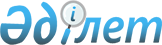 "Ауылдық округтер мен кенттердің 2024-2026 жылдарға арналған бюджеті туралы"Абай облысы Семей қаласы мәслихатының 2023 жылғы 26 желтоқсандағы № 17/104-VIII шешімі.
      Қазақстан Республикасының Бюджет кодексінің 73-1, бабына, Қазақстан Республикасының "Қазақстан Республикасындағы жергілікті мемлекеттік басқару және өзін-өзі басқару туралы" Заңының 6-бабының 1-тармағының 1) тармақшасына сәйкес, Семей қаласының мәслихаты ШЕШТІ:
      1. "1. Абыралы ауылдық округінің 2024-2026 жылдарға арналған бюджеті 1 - қосымшаға сәйкес, соның ішінде 2024 жылға келесі көлемдерде бекітілсін:
      1) кірістер – 64 684,0 мың теңге:
      салықтық түсімдер – 2 378,0 мың теңге;
      салықтық емес түсімдер – 0,0 мың теңге;
      негізгі капиталды сатудан түсетін түсімдер – 0,0 мың теңге;
      трансферттердің түсімдері – 62 306,0 мың теңге;
      2) шығындар – 64 684,0 мың теңге;
      3) таза бюджеттік кредит беру – 0,0 мың теңге:
      бюджеттік кредиттер – 0,0 мың теңге;
      бюджеттік кредиттерді өтеу – 0,0 мың теңге;
      4) қаржы активтерімен жасалатын операциялар бойынша сальдо – 0,0 мың теңге:
      қаржы активтерін сатып алу – 0,0 мың теңге;
      мемлекеттік қаржы активтерін сатудан түсетін түсімдер – 0,0 мың теңге;
      5) бюджет тапшылығы (профициті) – 0,0 мың теңге;
      6) бюджет тапшылығын қаржыландыру (профицитін пайдалану) – 0,0 мың теңге"
      2. Қалалық бюджеттен 2024 жылға берілетін субвенция көлемі 40 477,0 мың теңге сомасында ескерілсін.
      2. "1. Айнабұлақ ауылдық округінің 2024-2026 жылдарға арналған бюджеті 4 - қосымшаға сәйкес, соның ішінде 2024 жылға келесі көлемдерде бекітілсін:
      1) кірістер – 56 928,0 мың теңге:
      салықтық түсімдер – 1390,0 мың теңге;
      салықтық емес түсімдер – 0,0 мың теңге;
      негізгі капиталды сатудан түсетін түсімдер – 0,0 мың теңге;
      трансферттердің түсімдері – 55 538,0 мың теңге;
      2) шығындар – 56 928,0 мың теңге;
      3) таза бюджеттік кредит беру – 0,0 мың теңге:
      бюджеттік кредиттер – 0,0 мың теңге;
      бюджеттік кредиттерді өтеу – 0,0 мың теңге;
      4) қаржы активтерімен жасалатын операциялар бойынша сальдо – 0,0 мың теңге:
      қаржы активтерін сатып алу – 0,0 мың теңге;
      мемлекеттік қаржы активтерін сатудан түсетін түсімдер – 0,0 мың теңге;
      5) бюджет тапшылығы (профициті) – 0,0 мың теңге;
      6) бюджет тапшылығын қаржыландыру (профицитін пайдалану) – 0,0 мың теңге"
      2. Қалалық бюджеттен 2024 жылға берілетін субвенция көлемі 37 649,0 мың теңге сомасында ескерілсін.
      3. "1. Ақбұлақ ауылдық округінің 2024-2026 жылдарға арналған бюджеті 7 - қосымшаға сәйкес, соның ішінде 2024 жылға келесі көлемдерде бекітілсін:
      1) кірістер – 63 004,0 мың теңге:
      салықтық түсімдер – 1 396,0 мың теңге;
      салықтық емес түсімдер – 0,0 мың теңге;
      негізгі капиталды сатудан түсетін түсімдер – 0,0 мың теңге;
      трансферттердің түсімдері – 61 608,0 мың теңге;
      2) шығындар – 63 004,0 мың теңге;
      3) таза бюджеттік кредит беру – 0,0 мың теңге:
      бюджеттік кредиттер – 0,0 мың теңге;
      бюджеттік кредиттерді өтеу – 0,0 мың теңге;
      4) қаржы активтерімен жасалатын операциялар бойынша сальдо – 0,0 мың теңге:
      қаржы активтерін сатып алу – 0,0 мың теңге;
      мемлекеттік қаржы активтерін сатудан түсетін түсімдер – 0,0 мың теңге;
      5) бюджет тапшылығы (профициті) – 0,0 мың теңге;
      6) бюджет тапшылығын қаржыландыру (профицитін пайдалану) – 0,0 мың теңге"
      2. Қалалық бюджеттен 2024 жылға берілетін субвенция көлемі 42 137,0 мың теңге сомасында ескерілсін.
      4. "1. Алғабас ауылдық округінің 2024-2026 жылдарға арналған бюджеті 10 - қосымшаға сәйкес, соның ішінде 2024 жылға келесі көлемдерде бекітілсін:
      1) кірістер – 122 043,0 мың теңге:
      салықтық түсімдер – 8 290,0 мың теңге;
      салықтық емес түсімдер – 36,0 мың теңге;
      негізгі капиталды сатудан түсетін түсімдер – 0,0 мың теңге;
      трансферттердің түсімдері – 113 717,0 мың теңге;
      2) шығындар – 122 043,0мың теңге;
      3) таза бюджеттік кредит беру – 0,0 мың теңге:
      бюджеттік кредиттер – 0,0 мың теңге;
      бюджеттік кредиттерді өтеу – 0,0 мың теңге;
      4) қаржы активтерімен жасалатын операциялар бойынша сальдо – 0,0 мың теңге:
      қаржы активтерін сатып алу – 0,0 мың теңге;
      мемлекеттік қаржы активтерін сатудан түсетін түсімдер – 0,0 мың теңге;
      5) бюджет тапшылығы (профициті) – 0,0 мың теңге;
      6) бюджет тапшылығын қаржыландыру (профицитін пайдалану) – 0,0 мың теңге"
      2. Қалалық бюджеттен 2024 жылға берілетін субвенция көлемі 31 567,0 мың теңге сомасында ескерілсін.
      5. "1. Достық ауылдық округінің 2024-2026 жылдарға арналған бюджеті 13 - қосымшаға сәйкес, соның ішінде 2024 жылға келесі көлемде бекітілсін:
      1) кірістер – 100 343,0мың теңге:
      салықтық түсімдер – 1 717,0 мың теңге;
      салықтық емес түсімдер – 390,0 мың теңге;
      негізгі капиталды сатудан түсетін түсімдер – 0,0 мың теңге;
      трансферттердің түсімдері – 98 236,0 мың теңге;
      2) шығындар – 100 343,0 мың теңге;
      3) таза бюджеттік кредит беру – 0,0 мың теңге:
      бюджеттік кредиттер – 0,0 мың теңге;
      бюджеттік кредиттерді өтеу – 0,0 мың теңге;
      4) қаржы активтерімен жасалатын операциялар бойынша сальдо – 0,0 мың теңге:
      қаржы активтерін сатып алу – 0,0 мың теңге;
      мемлекеттік қаржы активтерін сатудан түсетін түсімдер – 0,0 мың теңге;
      5) бюджет тапшылығы (профициті) – 0,0 мың теңге;
      6) бюджет тапшылығын қаржыландыру (профицитін пайдалану) – 0,0 мың теңге"
      2. Қалалық бюджеттен 2024 жылға берілетін субвенция көлемі 53 423,0 мың теңге сомасында ескерілсін.
      6. "1. Жиеналы ауылдық округінің 2024-2026 жылдарға арналған бюджеті 16 - қосымшаға сәйкес, соның ішінде 2024 жылға келесі көлемде бекітілсін:
      1) кірістер – 84 974,0 мың теңге:
      салықтық түсімдер – 2 997,0 мың теңге;
      салықтық емес түсімдер – 0,0 мың теңге;
      негізгі капиталды сатудан түсетін түсімдер – 0,0 мың теңге;
      трансферттердің түсімдері – 81 977,0мың теңге;
      2) шығындар 84 974,0 мың теңге;
      3) таза бюджеттік кредит беру – 0,0 мың теңге:
      бюджеттік кредиттер – 0,0 мың теңге;
      бюджеттік кредиттерді өтеу – 0,0 мың теңге;
      4) қаржы активтерімен жасалатын операциялар бойынша сальдо – 0,0 мың теңге:
      қаржы активтерін сатып алу – 0,0 мың теңге;
      мемлекеттік қаржы активтерін сатудан түсетін түсімдер – 0,0 мың теңге;
      5) бюджет тапшылығы (профициті) – 0,0 мың теңге;
      6) бюджет тапшылығын қаржыландыру (профицитін пайдалану) – 0,0 мың теңге"
      2. Қалалық бюджеттен 2024 жылға берілетін субвенция көлемі 41 711,0 мың теңге сомасында ескерілсін.
      7. "1. Ертіс ауылдық округінің 2024-2026 жылдарға арналған бюджеті 19 - қосымшаға сәйкес, соның ішінде 2024 жылға келесі көлемдерде бекітілсін:
      1) кірістер – 52 750,0 мың теңге:
      салықтық түсімдер – 6 920,0 мың теңге;
      салықтық емес түсімдер – 0,0 мың теңге;
      негізгі капиталды сатудан түсетін түсімдер – 0,0 мың теңге;
      трансферттердің түсімдері – 45 830,0мың теңге;
      2) шығындар – 52 750,0 мың теңге;
      3) таза бюджеттік кредит беру – 0,0 мың теңге:
      бюджеттік кредиттер – 0,0 мың теңге;
      бюджеттік кредиттерді өтеу – 0,0 мың теңге;
      4) қаржы активтерімен жасалатын операциялар бойынша сальдо – 0,0 мың теңге:
      қаржы активтерін сатып алу – 0,0 мың теңге;
      мемлекеттік қаржы активтерін сатудан түсетін түсімдер – 0,0 мың теңге;
      5) бюджет тапшылығы (профициті) – 0,0 мың теңге;
      6) бюджет тапшылығын қаржыландыру (профицитін пайдалану) – 0,0 мың теңге"
      2. Қалалық бюджеттен 2024 жылға берілетін субвенция көлемі 38 073,0 мың теңге сомасында ескерілсін.
      8. "1. Қараөлең ауылдық округінің 2024-2026 жылдарға арналған бюджеті 22 - қосымшаға сәйкес, соның ішінде 2024 жылға келесі көлемде бекітілсін:
      1) кірістер – 103 531,0 мың теңге:
      салықтық түсімдер –9 254,0 мың теңге;
      салықтық емес түсімдер – 95,0 мың теңге;
      негізгі капиталды сатудан түсетін түсімдер – 0,0 мың теңге;
      трансферттердің түсімдері – 94 182,0 мың теңге;
      2) шығындар – 103 531,0 мың теңге;
      3) таза бюджеттік кредит беру – 0,0 мың теңге:
      бюджеттік кредиттер – 0,0 мың теңге;
      бюджеттік кредиттерді өтеу – 0,0 мың теңге;
      4) қаржы активтерімен жасалатын операциялар бойынша сальдо – 0,0 мың теңге:
      қаржы активтерін сатып алу – 0,0 мың теңге;
      мемлекеттік қаржы активтерін сатудан түсетін түсімдер – 0,0 мың теңге;
      5) бюджет тапшылығы (профициті) – 0,0 мың теңге;
      6) бюджет тапшылығын қаржыландыру (профицитін пайдалану) – 0,0 мың теңге"
      2. Қалалық бюджеттен 2024 жылға берілетін субвенция көлемі 76 832,0 мың теңге сомасында ескерілсін.
      9. "1 Көкентау ауылдық округінің 2024-2026 жылдарға арналған бюджеті 25- қосымшаға сәйкес, соның ішінде 2024 жылға келесі көлемдерде бекітілсін:
      1) кірістер - 153 454,0 мың теңге:
      салықтық түсімдер – 9 763,0 мың теңге;
      салықтық емес түсімдер – 0,0 мың теңге;
      негізгі капиталды сатудан түсетін түсімдер – 0,0 мың теңге;
      трансферттердің түсімдері – 143 691,0 мың теңге;
      2) шығындар – 153 454,0 мың теңге;
      3) таза бюджеттік кредит беру – 0,0 мың теңге:
      бюджеттік кредиттер – 0,0 мың теңге;
      бюджеттік кредиттерді өтеу – 0,0 мың теңге;
      4) қаржы активтерімен жасалатын операциялар бойынша сальдо – 0,0 мың теңге:
      қаржы активтерін сатып алу – 0,0 мың теңге;
      мемлекеттік қаржы активтерін сатудан түсетін түсімдер – 0,0 мың теңге;
      5) бюджет тапшылығы (профициті) – 0,0 мың теңге;
      6) бюджет тапшылығын қаржыландыру (профицитін пайдалану) – 0,0 мың теңге"
      2. Қалалық бюджеттен 2024 жылға берілетін субвенция көлемі 47 489,0 мың теңге сомасында ескерілсін.
      10. "1. Новобаженово ауылдық округінің 2024-2026 жылдарға арналған бюджеті 28 - қосымшаға сәйкес, соның ішінде 2024 жылға келесі көлемдерде бекітілсін:
      1) кірістер –142 069,0 мың теңге:
      салықтық түсімдер – 6 033,0 мың теңге;
      салықтық емес түсімдер – 0,0 мың теңге;
      негізгі капиталды сатудан түсетін түсімдер – 0,0 мың теңге;
      трансферттердің түсімдері – 136 036,0 мың теңге;
      2) шығындар – 142 069,0 мың теңге;
      3) таза бюджеттік кредит беру – 0,0 мың теңге:
      бюджеттік кредиттер – 0,0 мың теңге;
      бюджеттік кредиттерді өтеу – 0,0 мың теңге;
      4) қаржы активтерімен жасалатын операциялар бойынша сальдо – 0,0 мың теңге:
      қаржы активтерін сатып алу – 0,0 мың теңге;
      мемлекеттік қаржы активтерін сатудан түсетін түсімдер – 0,0 мың теңге;
      5) бюджет тапшылығы (профициті) – 0,0 мың теңге;
      6) бюджет тапшылығын қаржыландыру (профицитін пайдалану) –0,0 мың теңге"
      2. Қалалық бюджеттен 2024 жылға берілетін субвенция көлемі 62 538,0 мың теңге сомасында ескерілсін.
      11. "1. Озерки ауылдық округінің 2024-2026 жылдарға арналған бюджеті 31 - қосымшаға сәйкес, соның ішінде 2024 жылға келесі көлемде бекітілсін:
      1) кірістер – 85 166,0 мың теңге:
      салықтық түсімдер – 6 485,0 мың теңге;
      салықтық емес түсімдер – 0,0мың теңге;
      негізгі капиталды сатудан түсетін түсімдер – 0,0 мың теңге;
      трансферттердің түсімдері –78 681,0 мың теңге;
      2) шығындар – 85 166,0 мың теңге;
      3) таза бюджеттік кредит беру – 0,0 мың теңге:
      бюджеттік кредиттер – 0,0 мың теңге;
      бюджеттік кредиттерді өтеу – 0,0 мың теңге;
      4) қаржы активтерімен жасалатын операциялар бойынша сальдо – 0,0 мың теңге:
      қаржы активтерін сатып алу – 0,0 мың теңге;
      мемлекеттік қаржы активтерін сатудан түсетін түсімдер – 0,0 мың теңге;
      5) бюджет тапшылығы (профициті) – 0,0 мың теңге;
      6) бюджет тапшылығын қаржыландыру (профицитін пайдалану) – 0,0 мың теңге"
      2. Қалалық бюджеттен 2024 жылға берілетін субвенция көлемі 51 822,0 мың теңге сомасында ескерілсін.
      12. "1. Приречный ауылдық округінің 2024-2026 жылдарға арналған бюджеті 34 - қосымшаға сәйкес, соның ішінде 2024 жылға келесі көлемдерде бекітілсін:
      1) кірістер – 87 573,0 мың теңге:
      салықтық түсімдер – 12 891,0 мың теңге;
      салықтық емес түсімдер – 0,0 мың теңге;
      негізгі капиталды сатудан түсетін түсімдер – 0,0 мың теңге;
      трансферттердің түсімдері – 74 682,0 мың теңге;
      2) шығындар – 87 573,0 мың теңге;
      3) таза бюджеттік кредит беру – 0,0 мың теңге:
      бюджеттік кредиттер – 0,0 мың теңге;
      бюджеттік кредиттерді өтеу – 0,0 мың теңге;
      4) қаржы активтерімен жасалатын операциялар бойынша сальдо – 0,0 мың теңге:
      қаржы активтерін сатып алу – 0,0 мың теңге;
      мемлекеттік қаржы активтерін сатудан түсетін түсімдер – 0,0 мың теңге;
      5) бюджет тапшылығы (профициті) – 0,0 мың теңге;
      6) бюджет тапшылығын қаржыландыру (профицитін пайдалану) – 0,0 мың теңге"
      2. Қалалық бюджеттен 2024 жылға берілетін субвенция көлемі 54 347,0 мың теңге сомасында ескерілсін.
      13. "1. Шаған кентінің 2024-2026 жылдарға арналған бюджеті 37 - қосымшаға сәйкес, соның ішінде 2024 жылға келесі көлемде бекітілсін:
      1) кірістер – 55 131,0 мың теңге:
      салықтық түсімдер – 536,0 мың теңге;
      салықтық емес түсімдер – 0,0 мың теңге;
      негізгі капиталды сатудан түсетін түсімдер – 0,0 мың теңге;
      трансферттердің түсімдері – 54 595,0 мың теңге;
      2) шығындар – 55 131,0 мың теңге;
      3) таза бюджеттік кредит беру – 0,0 мың теңге:
      бюджеттік кредиттер – 0,0 мың теңге;
      бюджеттік кредиттерді өтеу – 0,0 мың теңге;
      4) қаржы активтерімен жасалатын операциялар бойынша сальдо – 0,0 мың теңге:
      қаржы активтерін сатып алу – 0,0 мың теңге;
      мемлекеттік қаржы активтерін сатудан түсетін түсімдер – 0,0 мың теңге;
      5) бюджет тапшылығы (профициті) – 0,0 мың теңге;
      6) бюджет тапшылығын қаржыландыру (профицитін пайдалану) – 0,0 мың теңге"
      2. Қалалық бюджеттен 2024 жылға берілетін субвенция көлемі 32 190,0 мың теңге сомасында ескерілсін.
      14. "1. Шульбинск кентінің 2024-2026 жылдарға арналған бюджеті 40 - қосымшаларға сәйкес, соның ішінде 2024 жылға келесі көлемдерде бекітілсін:
      1) кірістер – 64 980,0 мың теңге:
      салықтық түсімдер – 9 867,0 мың теңге;
      салықтық емес түсімдер – 0,0 мың теңге;
      негізгі капиталды сатудан түсетін түсімдер – 0,0 мың теңге;
      трансферттердің түсімдері – 55 113,0 мың теңге;
      2) шығындар – 64 980,0 мың теңге;
      3) таза бюджеттік кредит беру – 0,0 мың теңге:
      бюджеттік кредиттер – 0,0 мың теңге;
      бюджеттік кредиттерді өтеу – 0,0 мың теңге;
      4) қаржы активтерімен жасалатын операциялар бойынша сальдо – 0,0 мың теңге:
      қаржы активтерін сатып алу – 0,0 мың теңге;
      мемлекеттік қаржы активтерін сатудан түсетін түсімдер – 0,0 мың теңге;
      5) бюджет тапшылығы (профициті) – 0,0 мың теңге;
      6) бюджет тапшылығын қаржыландыру (профицитін пайдалану) – 0,0 мың теңге"
      2. Қалалық бюджеттен 2024 жылға берілетін субвенция көлемі 46 124,0 мың теңге сомасында ескерілсін.
      3. Осы шешім 2024 жылдың 1 қаңтарынан бастап қолданысқа енгізіледі. Абыралы ауылдық округінің 2024 жылға арналған бюджеті Абыралы ауылдық округінің 2025 жылға арналған бюджеті Абыралы ауылдық округінің 2026 жылға арналған бюджеті Айнабұлақ ауылдық округінің 2024 жылға арналған бюджеті Айнабұлақ ауылдық округінің 2025 жылға арналған бюджеті Айнабұлақ ауылдық округінің 2026 жылға арналған бюджеті Ақбұлақ ауылдық округінің 2024 жылға арналған бюджеті Ақбұлақ ауылдық округінің 2025 жылға арналған бюджеті Ақбұлақ ауылдық округінің 2026 жылға арналған бюджеті Алғабас ауылдық округінің 2024 жылға арналған бюджеті Алғабас ауылдық округінің 2025 жылға арналған бюджеті Алғабас ауылдық округінің 2026 жылға арналған бюджеті Достық ауылдық округінің 2024 жылға арналған бюджеті Достық ауылдық округінің 2025 жылға арналған бюджеті Достық ауылдық округінің 2026 жылға арналған бюджеті Жиенәлі ауылдық округінің 2024 жылға арналған бюджеті Жиенәлі ауылдық округінің 2025 жылға арналған бюджеті Жиенәлі ауылдық округінің 2026 жылға арналған бюджеті Ертіс ауылдық округінің 2024 жылға арналған бюджеті Ертіс ауылдық округінің 2025 жылға арналған бюджеті Ертіс ауылдық округінің 2026 жылға арналған бюджеті Қараөлең ауылдық округінің 2024 жылға арналған бюджеті Қараөлең ауылдық округінің 2025 жылға арналған бюджеті Қараөлең ауылдық округінің 2026 жылға арналған бюджеті Көкентау ауылдық округінің 2024 жылға арналған бюджеті Көкентау ауылдық округінің 2025 жылға арналған бюджеті Көкентау ауылдық округінің 2026 жылға арналған бюджеті Новобаженово ауылдық округінің 2024 жылға арналған бюджеті Новобаженово ауылдық округінің 2025 жылға арналған бюджеті Новобаженово ауылдық округінің 2026 жылға арналған бюджеті Озерки ауылдық округінің 2024 жылға арналған бюджеті Озерки ауылдық округінің 2025 жылға арналған бюджеті Озерки ауылдық округінің 2026 жылға арналған бюджеті Приречный ауылдық округінің 2024 жылға арналған бюджеті Приречный ауылдық округінің 2025 жылға арналған бюджеті Приречный ауылдық округінің 2026 жылға арналған бюджеті Шаған кентінің 2024 жылға арналған бюджеті Шаған кентінің 2025 жылға арналған бюджеті Шаған кентінің 2026 жылға арналған бюджеті Шульбинск кентінің 2024 жылға арналған бюджеті Шульбинск кентінің 2025 жылға арналған бюджеті Шульбинск кентінің 2026 жылға арналған бюджеті
					© 2012. Қазақстан Республикасы Әділет министрлігінің «Қазақстан Республикасының Заңнама және құқықтық ақпарат институты» ШЖҚ РМК
				
      Семей қаласы мәслихатының төрағасы 

Д. Шәкәрімов
2023 жылғы 26 желтоқсандағы
№ 17/104-VIII шешiмге
1-қосымша
Санаты
Санаты
Санаты
Санаты
Сомасы (мың теңге)
Сыныбы
Сыныбы
Сыныбы
Сомасы (мың теңге)
Кіші сыныбы
Кіші сыныбы
Сомасы (мың теңге)
Атауы
Сомасы (мың теңге)
1
2
3
4
5
I. Кірістер
64 684,0
1
Салықтық түсiмдер
2 378,0
01
Табыс салығы
100,0
2
Жеке табыс салығы
100,0
04
Меншiкке салынатын салықтар
1 664,0
1
Мүлiкке салынатын салықтар
11,0
3
Жер салығы
2,0
4
Көлiк құралдарына салынатын салық
1 600,0
5
Бірыңғай жер салығы
51,0
05
Тауарларға, жұмыстар мен қызметтерге ішкі салықтар
614,0
3
Табиғи және басқа ресурстарды пайдаланғаны үшін түсімдер
614,0
2
Салықтық емес түсімдер
0,0
3
Негізгі капиталды сатудан түсетін түсімдер
0,0
4
Трансферттердің түсімдері
62 306,0
02
Мемлекеттiк басқарудың жоғары тұрған органдарынан түсетiн трансферттер
62 306,0
3
Аудандардың (облыстық маңызы бар қаланың) бюджетінен трансферттер
62 306,0
Функционалдық топ
Функционалдық топ
Функционалдық топ
Функционалдық топ
Функционалдық топ
Сомасы (мың теңге)
Кіші функция
Кіші функция
Кіші функция
Кіші функция
Сомасы (мың теңге)
Бюджеттік бағдарламалардың әкімшісі
Бюджеттік бағдарламалардың әкімшісі
Бюджеттік бағдарламалардың әкімшісі
Сомасы (мың теңге)
Бағдарлама
Бағдарлама
Сомасы (мың теңге)
Атауы
Сомасы (мың теңге)
1
2
3
4
5
6
II. Шығындар
64 684,0
01
Жалпы сипаттағы мемлекеттiк қызметтер 
35 253,0
1
Мемлекеттiк басқарудың жалпы функцияларын орындайтын өкiлдi, атқарушы және басқа органдар
35 253,0
124
Аудандық маңызы бар қала, ауыл, кент, ауылдық округ әкімінің аппараты
35 253,0
001
Аудандық маңызы бар қала, ауыл, кент, ауылдық округ әкімінің қызметін қамтамасыз ету жөніндегі қызметтер
35 253,0
07
Тұрғын үй-коммуналдық шаруашылық
12 175,0
3
Елді-мекендерді көркейту
12 175,0
124
Аудандық маңызы бар қала, ауыл, кент, ауылдық округ әкімінің аппараты
12 175,0
008
Елді мекендердегі көшелерді жарықтандыру
373,0
009
Елді мекендердің санитариясын қамтамасыз ету
4 000,0
011
Елді мекендерді абаттандыру мен көгалдандыру
7 802,0
08
Мәдениет, спорт, туризм және ақпараттық кеңістiк
13 213,0
1
Мәдениет саласындағы қызмет
13 213,0
124
Аудандық маңызы бар қала, ауыл, кент, ауылдық округ әкімінің аппараты
13 213,0
006
Жергілікті деңгейде мәдени-демалыс жұмысын қолдау
13 213,0
12
Көлiк және коммуникация
4 043,0
1
Автомобиль көлiгi
4 043,0
124
Аудандық маңызы бар қала, ауыл, кент, ауылдық округ әкімінің аппараты
4 043,0
013
Аудандық маңызы бар қалаларда, ауылдарда, кенттерде, ауылдық округтерде автомобиль жолдарының жұмыс істеуін қамтамасыз ету
4 043,0
ІII. Таза бюджеттік кредит беру
0,0
Бюджеттік кредиттер
0,0
5
Бюджеттік кредиттерді өтеу
0,0
IV. Қаржы активтерімен жасалатын операциялар бойынша сальдо
0,0
Қаржылық активтерді сатып алу
0,0
Мемлекеттік қаржылық активтерді сатудан түсетін түсім
0,0
V. Бюджет тапшылығы (профициті)
0,0
VІ. Бюджет тапшылығын қаржыландыру (профицитін пайдалану)
0,02023 жылғы 26 желтоқсандағы
№ 17/104-VIII шешiмге
2-қосымша
Санаты
Санаты
Санаты
Санаты
Сомасы (мың теңге)
Сыныбы
Сыныбы
Сыныбы
Сомасы (мың теңге)
Кіші сыныбы
Кіші сыныбы
Сомасы (мың теңге)
Атауы
Сомасы (мың теңге)
1
2
3
4
5
I. Кірістер
50 338,0
1
Салықтық түсiмдер
2 496,0
01
Табыс салығы
105,0
2
Жеке табыс салығы
105,0
04
Меншiкке салынатын салықтар
1 746,0
1
Мүлiкке салынатын салықтар
11,0
3
Жер салығы
2,0
4
Көлiк құралдарына салынатын салық
1 680,0
5
Бірыңғай жер салығы
53,0
05
Тауарларға, жұмыстар мен қызметтерге ішкі салықтар
645,0
3
Табиғи және басқа ресурстарды пайдаланғаны үшін түсімдер
645,0
2
Салықтық емес түсімдер
0,0
3
Негізгі капиталды сатудан түсетін түсімдер
0,0
4
Трансферттердің түсімдері
47 842,0
02
Мемлекеттiк басқарудың жоғары тұрған органдарынан түсетiн трансферттер
47 842,0
3
Аудандардың (облыстық маңызы бар қаланың) бюджетінен трансферттер
47 842,0
Функционалдық топ
Функционалдық топ
Функционалдық топ
Функционалдық топ
Функционалдық топ
Сомасы (мың теңге)
Кіші функция
Кіші функция
Кіші функция
Кіші функция
Сомасы (мың теңге)
Бюджеттік бағдарламалардың әкімшісі
Бюджеттік бағдарламалардың әкімшісі
Бюджеттік бағдарламалардың әкімшісі
Сомасы (мың теңге)
Бағдарлама
Бағдарлама
Сомасы (мың теңге)
Атауы
Сомасы (мың теңге)
1
2
3
4
5
6
II. Шығындар
50 338,0
01
Жалпы сипаттағы мемлекеттiк қызметтер 
32 261,0
1
Мемлекеттiк басқарудың жалпы функцияларын орындайтын өкiлдi, атқарушы және басқа органдар
32 261,0
124
Аудандық маңызы бар қала, ауыл, кент, ауылдық округ әкімінің аппараты
32 261,0
001
Аудандық маңызы бар қала, ауыл, кент, ауылдық округ әкімінің қызметін қамтамасыз ету жөніндегі қызметтер
32 261,0
07
Тұрғын үй-коммуналдық шаруашылық
4 647,0
3
Елді-мекендерді көркейту
4 647,0
124
Аудандық маңызы бар қала, ауыл, кент, ауылдық округ әкімінің аппараты
4 647,0
008
Елді мекендердегі көшелерді жарықтандыру
447,0
009
Елді мекендердің санитариясын қамтамасыз ету
4 200,0
08
Мәдениет, спорт, туризм және ақпараттық кеңістiк
11 996,0
1
Мәдениет саласындағы қызмет
11 996,0
124
Аудандық маңызы бар қала, ауыл, кент, ауылдық округ әкімінің аппараты
11 996,0
006
Жергілікті деңгейде мәдени-демалыс жұмысын қолдау
11 996,0
12
Көлiк және коммуникация
1 434,0
1
Автомобиль көлiгi
1 434,0
124
Аудандық маңызы бар қала, ауыл, кент, ауылдық округ әкімінің аппараты
1 434,0
013
Аудандық маңызы бар қалаларда, ауылдарда, кенттерде, ауылдық округтерде автомобиль жолдарының жұмыс істеуін қамтамасыз ету
1 434,0
ІII. Таза бюджеттік кредит беру
0,0
Бюджеттік кредиттер
0,0
5
Бюджеттік кредиттерді өтеу
0,0
IV. Қаржы активтерімен жасалатын операциялар бойынша сальдо
0,0
Қаржылық активтерді сатып алу
0,0
Мемлекеттік қаржылық активтерді сатудан түсетін түсім
0,0
V. Бюджет тапшылығы (профициті)
0,0
VІ. Бюджет тапшылығын қаржыландыру (профицитін пайдалану)
0,02023 жылғы 26 желтоқсандағы
№ 17/104-VIII шешiмге
3қосымша
Санаты
Санаты
Санаты
Санаты
Сомасы (мың теңге)
Сыныбы
Сыныбы
Сыныбы
Сомасы (мың теңге)
Кіші сыныбы
Кіші сыныбы
Сомасы (мың теңге)
Атауы
Сомасы (мың теңге)
1
2
3
4
5
I. Кірістер
52 716,0
1
Салықтық түсiмдер
2 617,0
01
Табыс салығы
110,0
2
Жеке табыс салығы
110,0
04
Меншiкке салынатын салықтар
1 830,0
1
Мүлiкке салынатын салықтар
12,0
3
Жер салығы
2,0
4
Көлiк құралдарына салынатын салық
1 760,0
5
Бірыңғай жер салығы
56,0
05
Тауарларға, жұмыстар мен қызметтерге ішкі салықтар
677,0
3
Табиғи және басқа ресурстарды пайдаланғаны үшін түсімдер
677,0
2
Салықтық емес түсімдер
0,0
3
Негізгі капиталды сатудан түсетін түсімдер
0,0
4
Трансферттердің түсімдері
50 099,0
02
Мемлекеттiк басқарудың жоғары тұрған органдарынан түсетiн трансферттер
50 099,0
3
Аудандардың (облыстық маңызы бар қаланың) бюджетінен трансферттер
50 099,0
Функционалдық топ
Функционалдық топ
Функционалдық топ
Функционалдық топ
Функционалдық топ
Сомасы (мың теңге)
Кіші функция
Кіші функция
Кіші функция
Кіші функция
Сомасы (мың теңге)
Бюджеттік бағдарламалардың әкімшісі
Бюджеттік бағдарламалардың әкімшісі
Бюджеттік бағдарламалардың әкімшісі
Сомасы (мың теңге)
Бағдарлама
Бағдарлама
Сомасы (мың теңге)
Атауы
Сомасы (мың теңге)
1
2
3
4
5
6
II. Шығындар
52 716,0
01
Жалпы сипаттағы мемлекеттiк қызметтер 
33 874,0
1
Мемлекеттiк басқарудың жалпы функцияларын орындайтын өкiлдi, атқарушы және басқа органдар
33 874,0
124
Аудандық маңызы бар қала, ауыл, кент, ауылдық округ әкімінің аппараты
33 874,0
001
Аудандық маңызы бар қала, ауыл, кент, ауылдық округ әкімінің қызметін қамтамасыз ету жөніндегі қызметтер
33 874,0
07
Тұрғын үй-коммуналдық шаруашылық
4 875,0
3
Елді-мекендерді көркейту
4 875,0
124
Аудандық маңызы бар қала, ауыл, кент, ауылдық округ әкімінің аппараты
4 875,0
008
Елді мекендердегі көшелерді жарықтандыру
465,0
009
Елді мекендердің санитариясын қамтамасыз ету
4 410,0
08
Мәдениет, спорт, туризм және ақпараттық кеңістiк
12 476,0
1
Мәдениет саласындағы қызмет
12 476,0
124
Аудандық маңызы бар қала, ауыл, кент, ауылдық округ әкімінің аппараты
12 476,0
006
Жергілікті деңгейде мәдени-демалыс жұмысын қолдау
12 476,0
12
Көлiк және коммуникация
1 491,0
1
Автомобиль көлiгi
1 491,0
124
Аудандық маңызы бар қала, ауыл, кент, ауылдық округ әкімінің аппараты
1 491,0
013
Аудандық маңызы бар қалаларда, ауылдарда, кенттерде, ауылдық округтерде автомобиль жолдарының жұмыс істеуін қамтамасыз ету
1 491,0
ІII. Таза бюджеттік кредит беру
0,0
Бюджеттік кредиттер
0,0
5
Бюджеттік кредиттерді өтеу
0,0
IV. Қаржы активтерімен жасалатын операциялар бойынша сальдо
0,0
Қаржылық активтерді сатып алу
0,0
Мемлекеттік қаржылық активтерді сатудан түсетін түсім
0,0
V. Бюджет тапшылығы (профициті)
0,0
VІ. Бюджет тапшылығын қаржыландыру (профицитін пайдалану)
0,02023 жылғы 26 желтоқсандағы
№ 17/104-VIII шешiмге
4-қосымша
Санаты
Санаты
Санаты
Санаты
Сомасы (мың теңге)
Сыныбы
Сыныбы
Сыныбы
Сомасы (мың теңге)
Кіші сыныбы
Кіші сыныбы
Сомасы (мың теңге)
Атауы
Сомасы (мың теңге)
1
2
3
4
5
I. Кірістер
56 928,0
1
Салықтық түсiмдер
1 390,0
04
Меншiкке салынатын салықтар
1 119,0
1
Мүлiкке салынатын салықтар
2,0
4
Көлiк құралдарына салынатын салық
1 000,0
5
Бірыңғай жер салығы
117,0
05
Тауарларға, жұмыстар мен қызметтерге ішкі салықтар
271,0
3
Табиғи және басқа ресурстарды пайдаланғаны үшін түсімдер
271,0
2
Салықтық емес түсімдер
0,0
3
Негізгі капиталды сатудан түсетін түсімдер
0,0
4
Трансферттердің түсімдері
55 538,0
02
Мемлекеттiк басқарудың жоғары тұрған органдарынан түсетiн трансферттер
55 538,0
3
Аудандардың (облыстық маңызы бар қаланың) бюджетінен трансферттер
55 538,0
Функционалдық топ
Функционалдық топ
Функционалдық топ
Функционалдық топ
Функционалдық топ
Сомасы (мың теңге)
Кіші функция
Кіші функция
Кіші функция
Кіші функция
Сомасы (мың теңге)
Бюджеттік бағдарламалардың әкімшісі
Бюджеттік бағдарламалардың әкімшісі
Бюджеттік бағдарламалардың әкімшісі
Сомасы (мың теңге)
Бағдарлама
Бағдарлама
Сомасы (мың теңге)
Атауы
Сомасы (мың теңге)
1
2
3
4
5
6
II. Шығындар
56 928,0
01
Жалпы сипаттағы мемлекеттiк қызметтер 
31 501,0
1
Мемлекеттiк басқарудың жалпы функцияларын орындайтын өкiлдi, атқарушы және басқа органдар
31 501,0
124
Аудандық маңызы бар қала, ауыл, кент, ауылдық округ әкімінің аппараты
31 501,0
001
Аудандық маңызы бар қала, ауыл, кент, ауылдық округ әкімінің қызметін қамтамасыз ету жөніндегі қызметтер
31 501,0
07
Тұрғынүй-коммуналдық шаруашылық
15 235,0
3
Елді-мекендерді көркейту
15 235,0
124
Аудандық маңызы бар қала, ауыл, кент, ауылдық округ әкімінің аппараты
15 235,0
009
Елді мекендердің санитариясын қамтамасыз ету
2 835,0
011
Елді мекендерді абаттандыру мен көгалдандыру
12 400,0
08
Мәдениет, спорт, туризм және ақпараттық кеңістiк
8 851,0
1
Мәдениет саласындағы қызмет
8 851,0
124
Аудандық маңызы бар қала, ауыл, кент, ауылдық округ әкімінің аппараты
8 851,0
006
Жергілікті деңгейде мәдени-демалыс жұмысын қолдау
8 851,0
12
Көлiк және коммуникация
1 341,0
1
Автомобиль көлiгi
1 341,0
124
Аудандық маңызы бар қала, ауыл, кент, ауылдық округ әкімінің аппараты
1 341,0
013
Аудандық маңызы бар қалаларда, ауылдарда, кенттерде, ауылдық округтерде автомобиль жолдарының жұмыс істеуін қамтамасыз ету
1 341,0
ІII. Таза бюджеттік кредит беру
0,0
Бюджеттік кредиттер
0,0
5
Бюджеттік кредиттерді өтеу
0,0
IV. Қаржы активтерімен жасалатын операциялар бойынша сальдо
0,0
Қаржылық активтерді сатып алу
0,0
Мемлекеттік қаржылық активтерді сатудан түсетін түсім
0,0
V. Бюджет тапшылығы (профициті)
0,0
VІ. Бюджет тапшылығын қаржыландыру (профицитін пайдалану)
0,02023 жылғы 26 желтоқсандағы
№ 17/104-VIII шешiмге
5-қосымша
Санаты
Санаты
Санаты
Санаты
Сомасы (мың теңге)
Сыныбы
Сыныбы
Сыныбы
Сомасы (мың теңге)
Кіші сыныбы
Кіші сыныбы
Сомасы (мың теңге)
Атауы
Сомасы (мың теңге)
1
2
3
4
5
I. Кірістер
44 994,0
1
Салықтық түсiмдер
1 458,0
04
Меншiкке салынатын салықтар
1 174,0
1
Мүлiкке салынатын салықтар
2,0
4
Көлiк құралдарына салынатын салық
1 050,0
5
Бірыңғай жер салығы
122,0
05
Тауарларға, жұмыстар мен қызметтерге ішкі салықтар
284,0
3
Табиғи және басқа ресурстарды пайдаланғаны үшін түсімдер
284,0
2
Салықтық емес түсімдер
0,0
3
Негізгі капиталды сатудан түсетін түсімдер
0,0
4
Трансферттердің түсімдері
43 536,0
02
Мемлекеттiк басқарудың жоғары тұрған органдарынан түсетiн трансферттер
43 536,0
3
Аудандардың (облыстық маңызы бар қаланың) бюджетінен трансферттер
43 536,0
Функционалдық топ
Функционалдық топ
Функционалдық топ
Функционалдық топ
Функционалдық топ
Сомасы (мың теңге)
Кіші функция
Кіші функция
Кіші функция
Кіші функция
Сомасы (мың теңге)
Бюджеттік бағдарламалардың әкімшісі
Бюджеттік бағдарламалардың әкімшісі
Бюджеттік бағдарламалардың әкімшісі
Сомасы (мың теңге)
Бағдарлама
Бағдарлама
Сомасы (мың теңге)
Атауы
Сомасы (мың теңге)
1
2
3
4
5
6
II. Шығындар
44 994,0
01
Жалпы сипаттағы мемлекеттiк қызметтер 
32 498,0
1
Мемлекеттiк басқарудың жалпы функцияларын орындайтын өкiлдi, атқарушы және басқа органдар
32 498,0
124
Аудандық маңызы бар қала, ауыл, кент, ауылдық округ әкімінің аппараты
32 498,0
001
Аудандық маңызы бар қала, ауыл, кент, ауылдық округ әкімінің қызметін қамтамасыз ету жөніндегі қызметтер
32 498,0
07
Тұрғынүй-коммуналдық шаруашылық
2 977,0
3
Елді-мекендерді көркейту
2 977,0
124
Аудандық маңызы бар қала, ауыл, кент, ауылдық округ әкімінің аппараты
2 977,0
009
Елді мекендердің санитариясын қамтамасыз ету
2 977,0
08
Мәдениет, спорт, туризм және ақпараттық кеңістiк
8 111,0
1
Мәдениет саласындағы қызмет
8 111,0
124
Аудандық маңызы бар қала, ауыл, кент, ауылдық округ әкімінің аппараты
8 111,0
006
Жергілікті деңгейде мәдени-демалыс жұмысын қолдау
8 111,0
12
Көлiк және коммуникация
1 408,0
1
Автомобиль көлiгi
1 408,0
124
Аудандық маңызы бар қала, ауыл, кент, ауылдық округ әкімінің аппараты
1 408,0
013
Аудандық маңызы бар қалаларда, ауылдарда, кенттерде, ауылдық округтерде автомобиль жолдарының жұмыс істеуін қамтамасыз ету
1 408,0
ІII. Таза бюджеттік кредит беру
0,0
Бюджеттік кредиттер
0,0
5
Бюджеттік кредиттерді өтеу
0,0
IV. Қаржы активтерімен жасалатын операциялар бойынша сальдо
0,0
Қаржылық активтерді сатып алу
0,0
Мемлекеттік қаржылық активтерді сатудан түсетін түсім
0,0
V. Бюджет тапшылығы (профициті)
0,0
VІ. Бюджет тапшылығын қаржыландыру (профицитін пайдалану)
0,02023 жылғы 26 желтоқсандағы
№ 17/104-VIII шешiмге
6-қосымша
Санаты
Санаты
Санаты
Санаты
Сомасы (мың теңге)
Сыныбы
Сыныбы
Сыныбы
Сомасы (мың теңге)
Кіші сыныбы
Кіші сыныбы
Сомасы (мың теңге)
Атауы
Сомасы (мың теңге)
1
2
3
4
5
I. Кірістер
46 919,0
1
Салықтық түсiмдер
1 530,0
04
Меншiкке салынатын салықтар
1 232,0
1
Мүлiкке салынатын салықтар
2,0
4
Көлiк құралдарына салынатын салық
1 102,0
5
Бірыңғай жер салығы
128,0
05
Тауарларға, жұмыстар мен қызметтерге ішкі салықтар
298,0
3
Табиғи және басқа ресурстарды пайдаланғаны үшін түсімдер
298,0
2
Салықтық емес түсімдер
0,0
3
Негізгі капиталды сатудан түсетін түсімдер
0,0
4
Трансферттердің түсімдері
45 389,0
02
Мемлекеттiк басқарудың жоғары тұрған органдарынан түсетiн трансферттер
45 389,0
3
Аудандардың (облыстық маңызы бар қаланың) бюджетінен трансферттер
45 389,0
Функционалдық топ
Функционалдық топ
Функционалдық топ
Функционалдық топ
Функционалдық топ
Сомасы (мың теңге)
Кіші функция
Кіші функция
Кіші функция
Кіші функция
Сомасы (мың теңге)
Бюджеттік бағдарламалардың әкімшісі
Бюджеттік бағдарламалардың әкімшісі
Бюджеттік бағдарламалардың әкімшісі
Сомасы (мың теңге)
Бағдарлама
Бағдарлама
Сомасы (мың теңге)
Атауы
Сомасы (мың теңге)
1
2
3
4
5
6
II. Шығындар
46 919,0
01
Жалпы сипаттағы мемлекеттiк қызметтер 
33 798,0
1
Мемлекеттiк басқарудың жалпы функцияларын орындайтын өкiлдi, атқарушы және басқа органдар
33 798,0
124
Аудандық маңызы бар қала, ауыл, кент, ауылдық округ әкімінің аппараты
33 798,0
001
Аудандық маңызы бар қала, ауыл, кент, ауылдық округ әкімінің қызметін қамтамасыз ету жөніндегі қызметтер
33 798,0
07
Тұрғынүй-коммуналдық шаруашылық
3 126,0
3
Елді-мекендерді көркейту
3 126,0
124
Аудандық маңызы бар қала, ауыл, кент, ауылдық округ әкімінің аппараты
3 126,0
009
Елді мекендердің санитариясын қамтамасыз ету
3 126,0
08
Мәдениет, спорт, туризм және ақпараттық кеңістiк
8 517,0
1
Мәдениет саласындағы қызмет
8 517,0
124
Аудандық маңызы бар қала, ауыл, кент, ауылдық округ әкімінің аппараты
8 517,0
006
Жергілікті деңгейде мәдени-демалыс жұмысын қолдау
8 517,0
12
Көлiк және коммуникация
1 478,0
1
Автомобиль көлiгi
1 478,0
124
Аудандық маңызы бар қала, ауыл, кент, ауылдық округ әкімінің аппараты
1 478,0
013
Аудандық маңызы бар қалаларда, ауылдарда, кенттерде, ауылдық округтерде автомобиль жолдарының жұмыс істеуін қамтамасыз ету
1 478,0
ІII. Таза бюджеттік кредит беру
0,0
Бюджеттік кредиттер
0,0
5
Бюджеттік кредиттерді өтеу
0,0
IV. Қаржы активтерімен жасалатын операциялар бойынша сальдо
0,0
Қаржылық активтерді сатып алу
0,0
Мемлекеттік қаржылық активтерді сатудан түсетін түсім
0,0
V. Бюджет тапшылығы (профициті)
0,0
VІ. Бюджет тапшылығын қаржыландыру (профицитін пайдалану)
0,02023 жылғы 26 желтоқсандағы
№ 17/104-VIII шешiмге
7-қосымша
Санаты
Санаты
Санаты
Санаты
Сомасы (мың теңге)
Сыныбы
Сыныбы
Сыныбы
Сомасы (мың теңге)
Кіші сыныбы
Кіші сыныбы
Сомасы (мың теңге)
Атауы
Сомасы (мың теңге)
1
2
3
4
5
I. Кірістер
63 004,0
1
Салықтық түсiмдер
1 396,0
01
Табыс салығы
50,0
2
Жеке табыс салығы
50,0
04
Меншiкке салынатын салықтар
1 316,0
1
Мүлiкке салынатын салықтар
15,0
3
Жер салығы
1,0
4
Көлiк құралдарына салынатын салық
1 000,0
5
Бірыңғай жер салығы
300,0
05
Тауарларға, жұмыстар мен қызметтерге ішкі салықтар
30,0
3
Табиғи және басқа ресурстарды пайдаланғаны үшін түсімдер
30,0
2
Салықтық емес түсімдер
0,0
3
Негізгі капиталды сатудан түсетін түсімдер
0,0
4
Трансферттердің түсімдері
61 608,0
02
Мемлекеттiк басқарудың жоғары тұрған органдарынан түсетiн трансферттер
61 608,0
3
Аудандардың (облыстық маңызы бар қаланың) бюджетінен трансферттер
61 608,0
Функционалдық топ
Функционалдық топ
Функционалдық топ
Функционалдық топ
Функционалдық топ
Сомасы (мың теңге)
Кіші функция
Кіші функция
Кіші функция
Кіші функция
Сомасы (мың теңге)
Бюджеттік бағдарламалардың әкімшісі
Бюджеттік бағдарламалардың әкімшісі
Бюджеттік бағдарламалардың әкімшісі
Сомасы (мың теңге)
Бағдарлама
Бағдарлама
Сомасы (мың теңге)
Атауы
Сомасы (мың теңге)
1
2
3
4
5
6
II. Шығындар
63 004,0
01
Жалпы сипаттағы мемлекеттiк қызметтер 
37 398,0
1
Мемлекеттiк басқарудың жалпы функцияларын орындайтын өкiлдi, атқарушы және басқа органдар
37 398,0
124
Аудандық маңызы бар қала, ауыл, кент, ауылдық округ әкімінің аппараты
37 398,0
001
Аудандық маңызы бар қала, ауыл, кент, ауылдық округ әкімінің қызметін қамтамасыз ету жөніндегі қызметтер
37 398,0
07
Тұрғын үй-коммуналдық шаруашылық
15 750,0
3
Елді-мекендерді көркейту
15 750,0
124
Аудандық маңызы бар қала, ауыл, кент, ауылдық округ әкімінің аппараты
15 750,0
009
Елді мекендердің санитариясын қамтамасыз ету
3 150,0
011
Елді мекендерді абаттандыру мен көгалдандыру
12 600,0
08
Мәдениет, спорт, туризм және ақпараттық кеңістiк
9 056,0
1
Мәдениет саласындағы қызмет
9 056,0
124
Аудандық маңызы бар қала, ауыл, кент, ауылдық округ әкімінің аппараты
9 056,0
006
Жергілікті деңгейде мәдени-демалыс жұмысын қолдау
9 056,0
12
Көлiк және коммуникация
800,0
1
Автомобиль көлiгi
800,0
124
Аудандық маңызы бар қала, ауыл, кент, ауылдық округ әкімінің аппараты
800,0
013
Аудандық маңызы бар қалаларда, ауылдарда, кенттерде, ауылдық округтерде автомобиль жолдарының жұмыс істеуін қамтамасыз ету
800,0
ІII. Таза бюджеттік кредит беру
0,0
Бюджеттік кредиттер
0,0
5
Бюджеттік кредиттерді өтеу
0,0
IV. Қаржы активтерімен жасалатын операциялар бойынша сальдо
0,0
Қаржылық активтерді сатып алу
0,0
Мемлекеттік қаржылық активтерді сатудан түсетін түсім
0,0
V. Бюджет тапшылығы (профициті)
0,0
VІ. Бюджет тапшылығын қаржыландыру (профицитін пайдалану)
0,02023 жылғы 26 желтоқсандағы
№ 17/104-VIII шешiмге
8-қосымша
Санаты
Санаты
Санаты
Санаты
Сомасы (мың теңге)
Сыныбы
Сыныбы
Сыныбы
Сомасы (мың теңге)
Кіші сыныбы
Кіші сыныбы
Сомасы (мың теңге)
Атауы
Сомасы (мың теңге)
1
2
3
4
5
I. Кірістер
48 135,0
1
Салықтық түсiмдер
1 464,0
01
Табыс салығы
52,0
2
Жеке табыс салығы
52,0
04
Меншiкке салынатын салықтар
1 381,0
1
Мүлiкке салынатын салықтар
15,0
3
Жер салығы
1,0
4
Көлiк құралдарына салынатын салық
1 050,0
5
Бірыңғай жер салығы
315,0
05
Тауарларға, жұмыстар мен қызметтерге ішкі салықтар
31,0
3
Табиғи және басқа ресурстарды пайдаланғаны үшін түсімдер
31,0
2
Салықтық емес түсімдер
0,0
3
Негізгі капиталды сатудан түсетін түсімдер
0,0
4
Трансферттердің түсімдері
46 671,0
02
Мемлекеттiк басқарудың жоғары тұрған органдарынан түсетiн трансферттер
46 671,0
3
Аудандардың (облыстық маңызы бар қаланың) бюджетінен трансферттер
46 671,0
Функционалдық топ
Функционалдық топ
Функционалдық топ
Функционалдық топ
Функционалдық топ
Сомасы (мың теңге)
Кіші функция
Кіші функция
Кіші функция
Кіші функция
Сомасы (мың теңге)
Бюджеттік бағдарламалардың әкімшісі
Бюджеттік бағдарламалардың әкімшісі
Бюджеттік бағдарламалардың әкімшісі
Сомасы (мың теңге)
Бағдарлама
Бағдарлама
Сомасы (мың теңге)
Атауы
Сомасы (мың теңге)
1
2
3
4
5
6
II. Шығындар
48 135,0
01
Жалпы сипаттағы мемлекеттiк қызметтер 
36 001,0
1
Мемлекеттiк басқарудың жалпы функцияларын орындайтын өкiлдi, атқарушы және басқа органдар
36 001,0
124
Аудандық маңызы бар қала, ауыл, кент, ауылдық округ әкімінің аппараты
36 001,0
001
Аудандық маңызы бар қала, ауыл, кент, ауылдық округ әкімінің қызметін қамтамасыз ету жөніндегі қызметтер
36 001,0
07
Тұрғын үй-коммуналдық шаруашылық
3 308,0
3
Елді-мекендерді көркейту
3 308,0
124
Аудандық маңызы бар қала, ауыл, кент, ауылдық округ әкімінің аппараты
3 308,0
009
Елді мекендердің санитариясын қамтамасыз ету
3 308,0
08
Мәдениет, спорт, туризм және ақпараттық кеңістiк
7 994,0
1
Мәдениет саласындағы қызмет
7 994,0
124
Аудандық маңызы бар қала, ауыл, кент, ауылдық округ әкімінің аппараты
7 994,0
006
Жергілікті деңгейде мәдени-демалыс жұмысын қолдау
7 994,0
12
Көлiк және коммуникация
832,0
1
Автомобиль көлiгi
832,0
124
Аудандық маңызы бар қала, ауыл, кент, ауылдық округ әкімінің аппараты
832,0
013
Аудандық маңызы бар қалаларда, ауылдарда, кенттерде, ауылдық округтерде автомобиль жолдарының жұмыс істеуін қамтамасыз ету
832,0
ІII. Таза бюджеттік кредит беру
0,0
Бюджеттік кредиттер
0,0
5
Бюджеттік кредиттерді өтеу
0,0
IV. Қаржы активтерімен жасалатын операциялар бойынша сальдо
0,0
Қаржылық активтерді сатып алу
0,0
Мемлекеттік қаржылық активтерді сатудан түсетін түсім
0,0
V. Бюджет тапшылығы (профициті)
0,0
VІ. Бюджет тапшылығын қаржыландыру (профицитін пайдалану)
0,02023 жылғы 26 желтоқсандағы
№ 17/104-VIII шешiмге
9-қосымша
Санаты
Санаты
Санаты
Санаты
Сомасы (мың теңге)
Сыныбы
Сыныбы
Сыныбы
Сомасы (мың теңге)
Кіші сыныбы
Кіші сыныбы
Сомасы (мың теңге)
Атауы
Сомасы (мың теңге)
1
2
3
4
5
I. Кірістер
50 062,0
1
Салықтық түсiмдер
1 537,0
01
Табыс салығы
55,0
2
Жеке табыс салығы
55,0
04
Меншiкке салынатын салықтар
1 449,0
1
Мүлiкке салынатын салықтар
16,0
3
Жер салығы
1,0
4
Көлiк құралдарына салынатын салық
1 102,0
5
Бірыңғай жер салығы
330,0
05
Тауарларға, жұмыстар мен қызметтерге ішкі салықтар
33,0
3
Табиғи және басқа ресурстарды пайдаланғаны үшін түсімдер
33,0
2
Салықтық емес түсімдер
0,0
3
Негізгі капиталды сатудан түсетін түсімдер
0,0
4
Трансферттердің түсімдері
48 525,0
02
Мемлекеттiк басқарудың жоғары тұрған органдарынан түсетiн трансферттер
48 525,0
3
Аудандардың (облыстық маңызы бар қаланың) бюджетінен трансферттер
48 525,0
Функционалдық топ
Функционалдық топ
Функционалдық топ
Функционалдық топ
Функционалдық топ
Сомасы (мың теңге)
Кіші функция
Кіші функция
Кіші функция
Кіші функция
Сомасы (мың теңге)
Бюджеттік бағдарламалардың әкімшісі
Бюджеттік бағдарламалардың әкімшісі
Бюджеттік бағдарламалардың әкімшісі
Сомасы (мың теңге)
Бағдарлама
Бағдарлама
Сомасы (мың теңге)
Атауы
Сомасы (мың теңге)
1
2
3
4
5
6
II. Шығындар
50 062,0
01
Жалпы сипаттағы мемлекеттiк қызметтер 
37 061,0
1
Мемлекеттiк басқарудың жалпы функцияларын орындайтын өкiлдi, атқарушы және басқа органдар
37 061,0
124
Аудандық маңызы бар қала, ауыл, кент, ауылдық округ әкімінің аппараты
37 061,0
001
Аудандық маңызы бар қала, ауыл, кент, ауылдық округ әкімінің қызметін қамтамасыз ету жөніндегі қызметтер
37 061,0
07
Тұрғын үй-коммуналдық шаруашылық
3 473,0
3
Елді-мекендерді көркейту
3 473,0
124
Аудандық маңызы бар қала, ауыл, кент, ауылдық округ әкімінің аппараты
3 473,0
009
Елді мекендердің санитариясын қамтамасыз ету
3 473,0
08
Мәдениет, спорт, туризм және ақпараттық кеңістiк
8 663,0
1
Мәдениет саласындағы қызмет
8 663,0
124
Аудандық маңызы бар қала, ауыл, кент, ауылдық округ әкімінің аппараты
8 663,0
006
Жергілікті деңгейде мәдени-демалыс жұмысын қолдау
8 663,0
12
Көлiк және коммуникация
865,0
1
Автомобиль көлiгi
865,0
124
Аудандық маңызы бар қала, ауыл, кент, ауылдық округ әкімінің аппараты
865,0
013
Аудандық маңызы бар қалаларда, ауылдарда, кенттерде, ауылдық округтерде автомобиль жолдарының жұмыс істеуін қамтамасыз ету
865,0
ІII. Таза бюджеттік кредит беру
0,0
Бюджеттік кредиттер
0,0
5
Бюджеттік кредиттерді өтеу
0,0
IV. Қаржы активтерімен жасалатын операциялар бойынша сальдо
0,0
Қаржылық активтерді сатып алу
0,0
Мемлекеттік қаржылық активтерді сатудан түсетін түсім
0,0
V. Бюджет тапшылығы (профициті)
0,0
VІ. Бюджет тапшылығын қаржыландыру (профицитін пайдалану)
0,02023 жылғы 26 желтоқсандағы
№ 17/104-VIII шешiмге
10-қосымша
Санаты
Санаты
Санаты
Санаты
Сомасы (мың теңге)
Сыныбы
Сыныбы
Сыныбы
Сомасы (мың теңге)
Кіші сыныбы
Кіші сыныбы
Сомасы (мың теңге)
Атауы
Сомасы (мың теңге)
1
2
3
4
5
I. Кірістер
122 043,0
1
Салықтық түсiмдер
8 290,0
01
Табыс салығы
100,0
2
Жеке табыс салығы
100,0
04
Меншiкке салынатын салықтар
1 490,0
1
Мүлiкке салынатын салықтар
40,0
4
Көлiк құралдарына салынатын салық
1 300,0
5
Бірыңғай жер салығы
150,0
05
Тауарларға, жұмыстар мен қызметтерге ішкі салықтар
6 700,0
3
Табиғи және басқа ресурстарды пайдаланғаны үшін түсімдер
6 700,0
2
Салықтық емес түсiмдер
36,0
01
Мемлекеттік меншіктен түсетін кірістер
36,0
5
Мемлекет меншігіндегі мүлікті жалға беруден түсетін кірістер
36,0
3
Негізгі капиталды сатудан түсетін түсімдер
0,0
4
Трансферттердің түсімдері
113 717,0
02
Мемлекеттiк басқарудың жоғары тұрған органдарынан түсетiн трансферттер
113 717,0
3
Аудандардың (облыстық маңызы бар қаланың) бюджетінен трансферттер
113 717,0
Функционалдық топ
Функционалдық топ
Функционалдық топ
Функционалдық топ
Функционалдық топ
Сомасы (мың теңге)
Кіші функция
Кіші функция
Кіші функция
Кіші функция
Сомасы (мың теңге)
Бюджеттік бағдарламалардың әкімшісі
Бюджеттік бағдарламалардың әкімшісі
Бюджеттік бағдарламалардың әкімшісі
Сомасы (мың теңге)
Бағдарлама
Бағдарлама
Сомасы (мың теңге)
Атауы
Сомасы (мың теңге)
1
2
3
4
5
6
II. Шығындар
122 043,0
01
Жалпы сипаттағы мемлекеттiк қызметтер 
29 272,0
1
Мемлекеттiк басқарудың жалпы функцияларын орындайтын өкiлдi, атқарушы және басқа органдар
29 272,0
124
Аудандық маңызы бар қала, ауыл, кент, ауылдық округ әкімінің аппараты
29 272,0
001
Аудандық маңызы бар қала, ауыл, кент, ауылдық округ әкімінің қызметін қамтамасыз ету жөніндегі қызметтер
29 272,0
07
Тұрғын үй-коммуналдық шаруашылық
65 650,0
3
Елді-мекендерді көркейту
65 650,0
124
Аудандық маңызы бар қала, ауыл, кент, ауылдық округ әкімінің аппараты
65 650,0
009
Елді мекендердің санитариясын қамтамасыз ету
3 000,0
011
Елді мекендерді абаттандыру мен көгалдандыру
62 650,0
08
Мәдениет, спорт, туризм және ақпараттық кеңістiк
12 421,0
1
Мәдениет саласындағы қызмет
12 421,0
124
Аудандық маңызы бар қала, ауыл, кент, ауылдық округ әкімінің аппараты
12 421,0
006
Жергілікті деңгейде мәдени-демалыс жұмысын қолдау
12 421,0
12
Көлiк және коммуникация
14 700,0
1
Автомобиль көлiгi
14 700,0
124
Аудандық маңызы бар қала, ауыл, кент, ауылдық округ әкімінің аппараты
14 700,0
013
Аудандық маңызы бар қалаларда, ауылдарда, кенттерде, ауылдық округтерде автомобиль жолдарының жұмыс істеуін қамтамасыз ету
14 700,0
ІII. Таза бюджеттік кредит беру
0,0
Бюджеттік кредиттер
0,0
5
Бюджеттік кредиттерді өтеу
0,0
IV. Қаржы активтерімен жасалатын операциялар бойынша сальдо
0,0
Қаржылық активтерді сатыпалу
0,0
Мемлекеттік қаржылық активтерді сатудан түсетін түсім
0,0
V. Бюджет тапшылығы (профициті)
VІ. Бюджет тапшылығын қаржыландыру (профицитін пайдалану)
0,02023 жылғы 26 желтоқсандағы
№ 17/104-VIII шешiмге
11-қосымша
Санаты
Санаты
Санаты
Санаты
Сомасы (мың теңге)
Сыныбы
Сыныбы
Сыныбы
Сомасы (мың теңге)
Кіші сыныбы
Кіші сыныбы
Сомасы (мың теңге)
Атауы
Сомасы (мың теңге)
1
2
3
4
5
I. Кірістер
62 050,0
1
Салықтық түсiмдер
8 704,0
01
Табыс салығы
105,0
2
Жеке табыс салығы
105,0
04
Меншiкке салынатын салықтар
1 564,0
1
Мүлiкке салынатын салықтар
42,0
4
Көлiк құралдарына салынатын салық
1 365,0
5
Бірыңғай жер салығы
157,0
05
Тауарларға, жұмыстар мен қызметтерге ішкі салықтар
7 035,0
3
Табиғи және басқа ресурстарды пайдаланғаны үшін түсімдер
7 035,0
2
Салықтық емес түсiмдер
37,0
01
Мемлекеттік меншіктен түсетін кірістер
37,0
5
Мемлекет меншігіндегі мүлікті жалға беруден түсетін кірістер
37,0
3
Негізгі капиталды сатудан түсетін түсімдер
0,0
4
Трансферттердің түсімдері
53 309,0
02
Мемлекеттiк басқарудың жоғары тұрған органдарынан түсетiн трансферттер
53 309,0
3
Аудандардың (облыстық маңызы бар қаланың) бюджетінен трансферттер
53 309,0
Функционалдық топ
Функционалдық топ
Функционалдық топ
Функционалдық топ
Функционалдық топ
Сомасы (мың теңге)
Кіші функция
Кіші функция
Кіші функция
Кіші функция
Сомасы (мың теңге)
Бюджеттік бағдарламалардың әкімшісі
Бюджеттік бағдарламалардың әкімшісі
Бюджеттік бағдарламалардың әкімшісі
Сомасы (мың теңге)
Бағдарлама
Бағдарлама
Сомасы (мың теңге)
Атауы
Сомасы (мың теңге)
1
2
3
4
5
6
II. Шығындар
62 050,0
01
Жалпы сипаттағы мемлекеттiк қызметтер 
32 362,0
1
Мемлекеттiк басқарудың жалпы функцияларын орындайтын өкiлдi, атқарушы және басқа органдар
32 362,0
124
Аудандық маңызы бар қала, ауыл, кент, ауылдық округ әкімінің аппараты
32 362,0
001
Аудандық маңызы бар қала, ауыл, кент, ауылдық округ әкімінің қызметін қамтамасыз ету жөніндегі қызметтер
32 362,0
07
Тұрғын үй-коммуналдық шаруашылық
3 150,0
3
Елді-мекендерді көркейту
3 150,0
124
Аудандық маңызы бар қала, ауыл, кент, ауылдық округ әкімінің аппараты
3 150,0
009
Елді мекендердің санитариясын қамтамасыз ету
3 150,0
08
Мәдениет, спорт, туризм және ақпараттық кеңістiк
11 250,0
1
Мәдениет саласындағы қызмет
11 250,0
124
Аудандық маңызы бар қала, ауыл, кент, ауылдық округ әкімінің аппараты
11 250,0
006
Жергілікті деңгейде мәдени-демалыс жұмысын қолдау
11 250,0
12
Көлiк және коммуникация
15 288,0
1
Автомобиль көлiгi
15 288,0
124
Аудандық маңызы бар қала, ауыл, кент, ауылдық округ әкімінің аппараты
15 288,0
013
Аудандық маңызы бар қалаларда, ауылдарда, кенттерде, ауылдық округтерде автомобиль жолдарының жұмыс істеуін қамтамасыз ету
15 288,0
ІII. Таза бюджеттік кредит беру
0,0
Бюджеттік кредиттер
0,0
5
Бюджеттік кредиттерді өтеу
0,0
IV. Қаржы активтерімен жасалатын операциялар бойынша сальдо
0,0
Қаржылық активтерді сатыпалу
0,0
Мемлекеттік қаржылық активтерді сатудан түсетін түсім
0,0
V. Бюджет тапшылығы (профициті)
0,0
VІ. Бюджет тапшылығын қаржыландыру (профицитін пайдалану)
0,02023 жылғы 26 желтоқсандағы
№ 17/104-VIII шешiмге
12-қосымша
Санаты
Санаты
Санаты
Санаты
Сомасы (мың теңге)
Сыныбы
Сыныбы
Сыныбы
Сомасы (мың теңге)
Кіші сыныбы
Кіші сыныбы
Сомасы (мың теңге)
Атауы
Сомасы (мың теңге)
1
2
3
4
5
I. Кірістер
64 886,0
1
Салықтық түсiмдер
9 138,0
01
Табыс салығы
110,0
2
Жеке табыс салығы
110,0
04
Меншiкке салынатын салықтар
1 642,0
1
Мүлiкке салынатын салықтар
44,0
4
Көлiк құралдарына салынатын салық
1 433,0
5
Бірыңғай жер салығы
165,0
05
Тауарларға, жұмыстар мен қызметтерге ішкі салықтар
7 386,0
3
Табиғи және басқа ресурстарды пайдаланғаны үшін түсімдер
7 386,0
2
Салықтық емес түсiмдер
38,0
01
Мемлекеттік меншіктен түсетін кірістер
38,0
5
Мемлекет меншігіндегі мүлікті жалға беруден түсетін кірістер
38,0
3
Негізгі капиталды сатудан түсетін түсімдер
0,0
4
Трансферттердің түсімдері
55 710,0
02
Мемлекеттiк басқарудың жоғары тұрған органдарынан түсетiн трансферттер
55 710,0
3
Аудандардың (облыстық маңызы бар қаланың) бюджетінен трансферттер
55 710,0
Функционалдық топ
Функционалдық топ
Функционалдық топ
Функционалдық топ
Функционалдық топ
Сомасы (мың теңге)
Кіші функция
Кіші функция
Кіші функция
Кіші функция
Сомасы (мың теңге)
Бюджеттік бағдарламалардың әкімшісі
Бюджеттік бағдарламалардың әкімшісі
Бюджеттік бағдарламалардың әкімшісі
Сомасы (мың теңге)
Бағдарлама
Бағдарлама
Сомасы (мың теңге)
Атауы
Сомасы (мың теңге)
1
2
3
4
5
6
II. Шығындар
64 886,0
01
Жалпы сипаттағы мемлекеттiк қызметтер 
33 978,0
1
Мемлекеттiк басқарудың жалпы функцияларын орындайтын өкiлдi, атқарушы және басқа органдар
33 978,0
124
Аудандық маңызы бар қала, ауыл, кент, ауылдық округ әкімінің аппараты
33 978,0
001
Аудандық маңызы бар қала, ауыл, кент, ауылдық округ әкімінің қызметін қамтамасыз ету жөніндегі қызметтер
33 978,0
07
Тұрғын үй-коммуналдық шаруашылық
3 308,0
3
Елді-мекендерді көркейту
3 308,0
124
Аудандық маңызы бар қала, ауыл, кент, ауылдық округ әкімінің аппараты
3 308,0
009
Елді мекендердің санитариясын қамтамасыз ету
3 308,0
08
Мәдениет, спорт, туризм және ақпараттық кеңістiк
11 700,0
1
Мәдениет саласындағы қызмет
11 700,0
124
Аудандық маңызы бар қала, ауыл, кент, ауылдық округ әкімінің аппараты
11 700,0
006
Жергілікті деңгейде мәдени-демалыс жұмысын қолдау
11 700,0
12
Көлiк және коммуникация
15 900,0
1
Автомобиль көлiгi
15 900,0
124
Аудандық маңызы бар қала, ауыл, кент, ауылдық округ әкімінің аппараты
15 900,0
013
Аудандық маңызы бар қалаларда, ауылдарда, кенттерде, ауылдық округтерде автомобиль жолдарының жұмыс істеуін қамтамасыз ету
15 900,0
ІII. Таза бюджеттік кредит беру
0,0
Бюджеттік кредиттер
0,0
5
Бюджеттік кредиттерді өтеу
0,0
IV. Қаржы активтерімен жасалатын операциялар бойынша сальдо
0,0
Қаржылық активтерді сатыпалу
0,0
Мемлекеттік қаржылық активтерді сатудан түсетін түсім
0,0
V. Бюджет тапшылығы (профициті)
0,0
VІ. Бюджет тапшылығын қаржыландыру (профицитін пайдалану)
0,02023 жылғы 26 желтоқсандағы
№ 17/104-VIII шешiмге
13-қосымша
Санаты
Санаты
Санаты
Санаты
Сомасы (мың теңге)
Сыныбы
Сыныбы
Сыныбы
Сомасы (мың теңге)
Кіші сыныбы
Кіші сыныбы
Сомасы (мың теңге)
Атауы
Сомасы (мың теңге)
1
2
3
4
5
I. Кірістер
100 343,0
1
Салықтық түсiмдер
1 717,0
01
Табыс салығы
10,0
2
Жеке табыс салығы
10,0
04
Меншiкке салынатын салықтар
1 665,0
1
Мүлiкке салынатын салықтар
80,0
3
Жер салығы
14,0
4
Көлiк құралдарына салынатын салық
1 510,0
5
Бірыңғай жер салығы
61,0
05
Тауарларға, жұмыстарға және қызметтерге салынатын ішкі салықтар
42,0
3
Табиғи және басқа ресурстарды пайдаланғаны үшін түсімдер
42,0
2
Салықтық емес түсiмдер
390,0
01
Мемлекеттік меншіктен түсетін кірістер
390,0
5
Мемлекет меншігіндегі мүлікті жалға беруден түсетін кірістер
390,0
3
Негізгі капиталды сатудан түсетін түсімдер
0,0
4
Трансферттердің түсімдері
98 236,0
02
Мемлекеттiк басқарудың жоғары тұрған органдарынан түсетiн трансферттер
98 236,0
3
Аудандардың (облыстық маңызы бар қаланың) бюджетінен трансферттер
98 236,0
Функционалдық топ
Функционалдық топ
Функционалдық топ
Функционалдық топ
Функционалдық топ
Сомасы (мың теңге)
Кіші функция
Кіші функция
Кіші функция
Кіші функция
Сомасы (мың теңге)
Бюджеттік бағдарламалардың әкімшісі
Бюджеттік бағдарламалардың әкімшісі
Бюджеттік бағдарламалардың әкімшісі
Сомасы (мың теңге)
Бағдарлама
Бағдарлама
Сомасы (мың теңге)
Атауы
Сомасы (мың теңге)
1
2
3
4
5
6
II. Шығындар
100 343,0
01
Жалпы сипаттағы мемлекеттiк қызметтер 
50 667,0
1
Мемлекеттiк басқарудың жалпы функцияларын орындайтын өкiлдi, атқарушы және басқа органдар
50 667,0
124
Аудандық маңызы бар қала, ауыл, кент, ауылдық округ әкімінің аппараты
50 667,0
001
Аудандық маңызы бар қала, ауыл, кент, ауылдық округ әкімінің қызметін қамтамасыз ету жөніндегі қызметтер
50 667,0
07
Тұрғын үй-коммуналдық шаруашылық
32 750,0
3
Елді-мекендерді көркейту
32 750,0
124
Аудандық маңызы бар қала, ауыл, кент, ауылдық округ әкімінің аппараты
32 750,0
008
Елді мекендердегі көшелерді жарықтандыру
2 135,0
009
Елді мекендердің санитариясын қамтамасыз ету
2 981,0
011
Елді мекендерді абаттандыру мен көгалдандыру
27 634,0
08
Мәдениет, спорт, туризм және ақпараттық кеңістiк
15 810,0
1
Мәдениет саласындағы қызмет
15 810,0
124
Аудандық маңызы бар қала, ауыл, кент, ауылдық округ әкімінің аппараты
15 810,0
006
Жергілікті деңгейде мәдени-демалыс жұмысын қолдау
15 810,0
12
Көлiк және коммуникация
1 116,0
1
Автомобиль көлiгi
1 116,0
124
Аудандық маңызы бар қала, ауыл, кент, ауылдық округ әкімінің аппараты
1 116,0
013
Аудандық маңызы бар қалаларда, ауылдарда, кенттерде, ауылдық округтерде автомобиль жолдарының жұмыс істеуін қамтамасыз ету
1 116,0
ІII. Таза бюджеттік кредит беру
0,0
Бюджеттік кредиттер
0,0
5
Бюджеттік кредиттерді өтеу
0,0
IV. Қаржы активтерімен жасалатын операциялар бойынша сальдо
0,0
Қаржылық активтерді сатып алу
0,0
Мемлекеттік қаржылық активтерді сатудан түсетін түсім
0,0
V. Бюджет тапшылығы (профициті)
0,0
VІ. Бюджет тапшылығын қаржыландыру (профицитін пайдалану)
0,02023 жылғы 26 желтоқсандағы
№ 17/104-VIII шешiмге
14-қосымша
Санаты
Санаты
Санаты
Санаты
Сомасы (мың теңге)
Сыныбы
Сыныбы
Сыныбы
Сомасы (мың теңге)
Кіші сыныбы
Кіші сыныбы
Сомасы (мың теңге)
Атауы
Сомасы (мың теңге)
1
2
3
4
5
I. Кірістер
62 545,0
1
Салықтық түсiмдер
1 801,0
01
Табыс салығы
10,0
2
Жеке табыс салығы
10,0
04
Меншiкке салынатын салықтар
1 747,0
1
Мүлiкке салынатын салықтар
84,0
3
Жер салығы
14,0
4
Көлiк құралдарына салынатын салық
1 585,0
5
Бірыңғай жер салығы
64,0
05
Тауарларға, жұмыстарға және қызметтерге салынатын ішкі салықтар
44,0
3
Табиғи және басқа ресурстарды пайдаланғаны үшін түсімдер
44,0
2
Салықтық емес түсiмдер
409,0
01
Мемлекеттік меншіктен түсетін кірістер
409,0
5
Мемлекет меншігіндегі мүлікті жалға беруден түсетін кірістер
409,0
3
Негізгі капиталды сатудан түсетін түсімдер
0,0
4
Трансферттердің түсімдері
60 335,0
02
Мемлекеттiк басқарудың жоғары тұрған органдарынан түсетiн трансферттер
60 335,0
3
Аудандардың (облыстық маңызы бар қаланың) бюджетінен трансферттер
60 335,0
Функционалдық топ
Функционалдық топ
Функционалдық топ
Функционалдық топ
Функционалдық топ
Сомасы (мың теңге)
Кіші функция
Кіші функция
Кіші функция
Кіші функция
Сомасы (мың теңге)
Бюджеттік бағдарламалардың әкімшісі
Бюджеттік бағдарламалардың әкімшісі
Бюджеттік бағдарламалардың әкімшісі
Сомасы (мың теңге)
Бағдарлама
Бағдарлама
Сомасы (мың теңге)
Атауы
Сомасы (мың теңге)
1
2
3
4
5
6
II. Шығындар
62 545,0
01
Жалпы сипаттағы мемлекеттiк қызметтер 
42 109,0
1
Мемлекеттiк басқарудың жалпы функцияларын орындайтын өкiлдi, атқарушы және басқа органдар
42 109,0
124
Аудандық маңызы бар қала, ауыл, кент, ауылдық округ әкімінің аппараты
42 109,0
001
Аудандық маңызы бар қала, ауыл, кент, ауылдық округ әкімінің қызметін қамтамасыз ету жөніндегі қызметтер
42 109,0
07
Тұрғын үй-коммуналдық шаруашылық
5 372,0
3
Елді-мекендерді көркейту
5 372,0
124
Аудандық маңызы бар қала, ауыл, кент, ауылдық округ әкімінің аппараты
5 372,0
008
Елді мекендердегі көшелерді жарықтандыру
2 242,0
009
Елді мекендердің санитариясын қамтамасыз ету
3 130,0
08
Мәдениет, спорт, туризм және ақпараттық кеңістiк
13 892,0
1
Мәдениет саласындағы қызмет
13 892,0
124
Аудандық маңызы бар қала, ауыл, кент, ауылдық округ әкімінің аппараты
13 892,0
006
Жергілікті деңгейде мәдени-демалыс жұмысын қолдау
13 892,0
12
Көлiк және коммуникация
1 172,0
1
Автомобиль көлiгi
1 172,0
124
Аудандық маңызы бар қала, ауыл, кент, ауылдық округ әкімінің аппараты
1 172,0
013
Аудандық маңызы бар қалаларда, ауылдарда, кенттерде, ауылдық округтерде автомобиль жолдарының жұмыс істеуін қамтамасыз ету
1 172,0
ІII. Таза бюджеттік кредит беру
0,0
Бюджеттік кредиттер
0,0
5
Бюджеттік кредиттерді өтеу
0,0
IV. Қаржы активтерімен жасалатын операциялар бойынша сальдо
0,0
Қаржылық активтерді сатып алу
0,0
Мемлекеттік қаржылық активтерді сатудан түсетін түсім
0,0
V. Бюджет тапшылығы (профициті)
0,0
VІ. Бюджет тапшылығын қаржыландыру (профицитін пайдалану)
0,02023 жылғы 26 желтоқсандағы
№ 17/104-VIII шешiмге
15-қосымша
Санаты
Санаты
Санаты
Санаты
Сомасы (мың теңге)
Сыныбы
Сыныбы
Сыныбы
Сомасы (мың теңге)
Кіші сыныбы
Кіші сыныбы
Сомасы (мың теңге)
Атауы
Сомасы (мың теңге)
1
2
3
4
5
I. Кірістер
65 037,0
1
Салықтық түсiмдер
1 891,0
01
Табыс салығы
11,0
2
Жеке табыс салығы
11,0
04
Меншiкке салынатын салықтар
1 834,0
1
Мүлiкке салынатын салықтар
88,0
3
Жер салығы
15,0
4
Көлiк құралдарына салынатын салық
1 664,0
5
Бірыңғай жер салығы
67,0
05
Тауарларға, жұмыстарға және қызметтерге салынатын ішкі салықтар
46,0
3
Табиғи және басқа ресурстарды пайдаланғаны үшін түсімдер
46,0
2
Салықтық емес түсiмдер
429,0
01
Мемлекеттік меншіктен түсетін кірістер
429,0
5
Мемлекет меншігіндегі мүлікті жалға беруден түсетін кірістер
429,0
3
Негізгі капиталды сатудан түсетін түсімдер
0,0
4
Трансферттердің түсімдері
62 717,0
02
Мемлекеттiк басқарудың жоғары тұрған органдарынан түсетiн трансферттер
62 717,0
3
Аудандардың (облыстық маңызы бар қаланың) бюджетінен трансферттер
62 717,0
Функционалдық топ
Функционалдық топ
Функционалдық топ
Функционалдық топ
Функционалдық топ
Сомасы (мың теңге)
Кіші функция
Кіші функция
Кіші функция
Кіші функция
Сомасы (мың теңге)
Бюджеттік бағдарламалардың әкімшісі
Бюджеттік бағдарламалардың әкімшісі
Бюджеттік бағдарламалардың әкімшісі
Сомасы (мың теңге)
Бағдарлама
Бағдарлама
Сомасы (мың теңге)
Атауы
Сомасы (мың теңге)
1
2
3
4
5
6
II. Шығындар
65 037,0
01
Жалпы сипаттағы мемлекеттiк қызметтер 
44 124,0
1
Мемлекеттiк басқарудың жалпы функцияларын орындайтын өкiлдi, атқарушы және басқа органдар
44 124,0
124
Аудандық маңызы бар қала, ауыл, кент, ауылдық округ әкімінің аппараты
44 124,0
001
Аудандық маңызы бар қала, ауыл, кент, ауылдық округ әкімінің қызметін қамтамасыз ету жөніндегі қызметтер
44 124,0
07
Тұрғын үй-коммуналдық шаруашылық
5 641,0
3
Елді-мекендерді көркейту
5 641,0
124
Аудандық маңызы бар қала, ауыл, кент, ауылдық округ әкімінің аппараты
5 641,0
008
Елді мекендердегі көшелерді жарықтандыру
2 354,0
009
Елді мекендердің санитариясын қамтамасыз ету
3 287,0
08
Мәдениет, спорт, туризм және ақпараттық кеңістiк
14 042,0
1
Мәдениет саласындағы қызмет
14 042,0
124
Аудандық маңызы бар қала, ауыл, кент, ауылдық округ әкімінің аппараты
14 042,0
006
Жергілікті деңгейде мәдени-демалыс жұмысын қолдау
14 042,0
12
Көлiк және коммуникация
1 230,0
1
Автомобиль көлiгi
1 230,0
124
Аудандық маңызы бар қала, ауыл, кент, ауылдық округ әкімінің аппараты
1 230,0
013
Аудандық маңызы бар қалаларда, ауылдарда, кенттерде, ауылдық округтерде автомобиль жолдарының жұмыс істеуін қамтамасыз ету
1 230,0
ІII. Таза бюджеттік кредит беру
0,0
Бюджеттік кредиттер
0,0
5
Бюджеттік кредиттерді өтеу
0,0
IV. Қаржы активтерімен жасалатын операциялар бойынша сальдо
0,0
Қаржылық активтерді сатып алу
0,0
Мемлекеттік қаржылық активтерді сатудан түсетін түсім
0,0
V. Бюджет тапшылығы (профициті)
0,0
VІ. Бюджет тапшылығын қаржыландыру (профицитін пайдалану)
0,02023 жылғы 26 желтоқсандағы
№ 17/104-VIII шешiмге
16-қосымша
Санаты
Санаты
Санаты
Санаты
Сомасы (мың теңге)
Сыныбы
Сыныбы
Сыныбы
Сомасы (мың теңге)
Кіші сыныбы
Кіші сыныбы
Сомасы (мың теңге)
Атауы
Сомасы (мың теңге)
1
2
3
4
5
I. Кірістер
84 974,0
1
Салықтық түсiмдер
2 997,0
01
Табыс салығы
112,0
2
Жеке табыс салығы
112,0
04
Меншiкке салынатын салықтар
1285,0
1
Мүлiкке салынатын салықтар
40,0
3
Жер салығы
8,0
4
Көлiк құралдарына салынатын салық
1 115,0
5
Бірыңғай жер салығы
122,0
05
Тауарларға, жұмыстарға және қызметтерге салынатын ішкі салықтар
1 600,0
3
Табиғи және басқа ресурстарды пайдаланғаны үшін түсімдер
1 600,0
2
Салықтық емес түсімдер
0,0
3
Негізгі капиталды сатудан түсетін түсімдер
0,0
4
Трансферттердің түсімдері
81 977,0
02
Мемлекеттiк басқарудың жоғары тұрған органдарынан түсетiн трансферттер
81 977,0
3
Аудандардың (облыстық маңызы бар қаланың) бюджетінен трансферттер
81 977,0
Функционалдық топ
Функционалдық топ
Функционалдық топ
Функционалдық топ
Функционалдық топ
Сомасы (мың теңге)
Кіші функция
Кіші функция
Кіші функция
Кіші функция
Сомасы (мың теңге)
Бюджеттік бағдарламалардың әкімшісі
Бюджеттік бағдарламалардың әкімшісі
Бюджеттік бағдарламалардың әкімшісі
Сомасы (мың теңге)
Бағдарлама
Бағдарлама
Сомасы (мың теңге)
Атауы
Сомасы (мың теңге)
1
2
3
4
6
II. Шығындар
84 974,0
01
Жалпы сипаттағы мемлекеттiк қызметтер 
35 619,0
1
Мемлекеттiк басқарудың жалпы функцияларын орындайтын өкiлдi, атқарушы және басқа органдар
35 619,0
124
Аудандық маңызы бар қала, ауыл, кент, ауылдық округ әкімінің аппараты
35 619,0
001
Аудандық маңызы бар қала, ауыл, кент, ауылдық округ әкімінің қызметін қамтамасыз ету жөніндегі қызметтер
35 619,0
07
Тұрғын үй-коммуналдық шаруашылық
35 937,0
3
Елді-мекендерді көркейту
35 937,0
124
Аудандық маңызы бар қала, ауыл, кент, ауылдық округ әкімінің аппараты
35 937,0
008
Елді мекендердегі көшелерді жарықтандыру
1 336,0
009
Елді мекендердің санитариясын қамтамасыз ету
3 000,0
011
Елді мекендерді абаттандыру мен көгалдандыру
31 601,0
08
Мәдениет, спорт, туризм және ақпараттық кеңістiк
12 572,0
1
Мәдениет саласындағы қызмет
12 572,0
124
Аудандық маңызы бар қала, ауыл, кент, ауылдық округ әкімінің аппараты
12 572,0
006
Жергілікті деңгейде мәдени-демалыс жұмысын қолдау
12 572,0
12
Көлiк және коммуникация
846,0
1
Автомобиль көлiгi
846,0
124
Аудандық маңызы бар қала, ауыл, кент, ауылдық округ әкімінің аппараты
846,0
013
Аудандық маңызы бар қалаларда, ауылдарда, кенттерде, ауылдық округтерде автомобиль жолдарының жұмыс істеуін қамтамасыз ету
846,0
ІII. Таза бюджеттік кредит беру
0,0
Бюджеттік кредиттер
0,0
5
Бюджеттік кредиттерді өтеу
0,0
IV. Қаржы активтерімен жасалатын операциялар бойынша сальдо
0,0
Қаржылық активтерді сатып алу
0,0
Мемлекеттік қаржылық активтерді сатудан түсетін түсім
0,0
V. Бюджет тапшылығы (профициті)
0,0
VІ. Бюджет тапшылығын қаржыландыру (профицитін пайдалану)
0,02023 жылғы 26 желтоқсандағы
№ 17/104-VIII шешiмге
17-қосымша
Санаты
Санаты
Санаты
Санаты
Сомасы (мың теңге)
Сыныбы
Сыныбы
Сыныбы
Сомасы (мың теңге)
Кіші сыныбы
Кіші сыныбы
Сомасы (мың теңге)
Атауы
Сомасы (мың теңге)
1
2
3
4
5
I. Кірістер
53 729,0
1
Салықтық түсiмдер
3 145,0
01
Табыс салығы
117,0
2
Жеке табыс салығы
117,0
04
Меншiкке салынатын салықтар
1 348,0
1
Мүлiкке салынатын салықтар
42,0
3
Жер салығы
8,0
4
Көлiк құралдарына салынатын салық
1 170,0
5
Бірыңғай жер салығы
128,0
05
Тауарларға, жұмыстарға және қызметтерге салынатын ішкі салықтар
1 680,0
3
Табиғи және басқа ресурстарды пайдаланғаны үшін түсімдер
1 680,0
2
Салықтық емес түсімдер
0,0
3
Негізгі капиталды сатудан түсетін түсімдер
0,0
4
Трансферттердің түсімдері
50 584,0
02
Мемлекеттiк басқарудың жоғары тұрған органдарынан түсетiн трансферттер
50 584,0
3
Аудандардың (облыстық маңызы бар қаланың) бюджетінен трансферттер
50 584,0
Функционалдық топ
Функционалдық топ
Функционалдық топ
Функционалдық топ
Функционалдық топ
Сомасы (мың теңге)
Кіші функция
Кіші функция
Кіші функция
Кіші функция
Сомасы (мың теңге)
Бюджеттік бағдарламалардың әкімшісі
Бюджеттік бағдарламалардың әкімшісі
Бюджеттік бағдарламалардың әкімшісі
Сомасы (мың теңге)
Бағдарлама
Бағдарлама
Сомасы (мың теңге)
Атауы
Сомасы (мың теңге)
1
2
3
4
6
II. Шығындар
53 729,0
01
Жалпы сипаттағы мемлекеттiк қызметтер 
32 420,0
1
Мемлекеттiк басқарудың жалпы функцияларын орындайтын өкiлдi, атқарушы және басқа органдар
32 420,0
124
Аудандық маңызы бар қала, ауыл, кент, ауылдық округ әкімінің аппараты
32 420,0
001
Аудандық маңызы бар қала, ауыл, кент, ауылдық округ әкімінің қызметін қамтамасыз ету жөніндегі қызметтер
32 420,0
07
Тұрғын үй-коммуналдық шаруашылық
4 553,0
3
Елді-мекендерді көркейту
4 553,0
124
Аудандық маңызы бар қала, ауыл, кент, ауылдық округ әкімінің аппараты
4 553,0
008
Елді мекендердегі көшелерді жарықтандыру
1 403,0
009
Елді мекендердің санитариясын қамтамасыз ету
3 150,0
08
Мәдениет, спорт, туризм және ақпараттық кеңістiк
15 876,0
1
Мәдениет саласындағы қызмет
15 876,0
124
Аудандық маңызы бар қала, ауыл, кент, ауылдық округ әкімінің аппараты
15 876,0
006
Жергілікті деңгейде мәдени-демалыс жұмысын қолдау
15 876,0
12
Көлiк және коммуникация
880,0
1
Автомобиль көлiгi
880,0
124
Аудандық маңызы бар қала, ауыл, кент, ауылдық округ әкімінің аппараты
880,0
013
Аудандық маңызы бар қалаларда, ауылдарда, кенттерде, ауылдық округтерде автомобиль жолдарының жұмыс істеуін қамтамасыз ету
880,0
ІII. Таза бюджеттік кредит беру
0,0
Бюджеттік кредиттер
0,0
5
Бюджеттік кредиттерді өтеу
0,0
IV. Қаржы активтерімен жасалатын операциялар бойынша сальдо
0,0
Қаржылық активтерді сатып алу
0,0
Мемлекеттік қаржылық активтерді сатудан түсетін түсім
0,0
V. Бюджет тапшылығы (профициті)
0,0
VІ. Бюджет тапшылығын қаржыландыру (профицитін пайдалану)
0,02023 жылғы 26 желтоқсандағы
№ 17/104-VIII шешiмге
18-қосымша
Санаты
Санаты
Санаты
Санаты
Сомасы (мың теңге)
Сыныбы
Сыныбы
Сыныбы
Сомасы (мың теңге)
Кіші сыныбы
Кіші сыныбы
Сомасы (мың теңге)
Атауы
Сомасы (мың теңге)
1
2
3
4
5
I. Кірістер
54 426,0
1
Салықтық түсiмдер
3 300,0
01
Табыс салығы
122,0
2
Жеке табыс салығы
122,0
04
Меншiкке салынатын салықтар
1414,0
1
Мүлiкке салынатын салықтар
44,0
3
Жер салығы
8,0
4
Көлiк құралдарына салынатын салық
1 228,0
5
Бірыңғай жер салығы
134,0
05
Тауарларға, жұмыстарға және қызметтерге салынатын ішкі салықтар
1 764,0
3
Табиғи және басқа ресурстарды пайдаланғаны үшін түсімдер
1 764,0
2
Салықтық емес түсімдер
0,0
3
Негізгі капиталды сатудан түсетін түсімдер
0,0
4
Трансферттердің түсімдері
51 126,0
02
Мемлекеттiк басқарудың жоғары тұрған органдарынан түсетiн трансферттер
51 126,0
3
Аудандардың (облыстық маңызы бар қаланың) бюджетінен трансферттер
51 126,0
Функционалдық топ
Функционалдық топ
Функционалдық топ
Функционалдық топ
Функционалдық топ
Сомасы (мың теңге)
Кіші функция
Кіші функция
Кіші функция
Кіші функция
Сомасы (мың теңге)
Бюджеттік бағдарламалардың әкімшісі
Бюджеттік бағдарламалардың әкімшісі
Бюджеттік бағдарламалардың әкімшісі
Сомасы (мың теңге)
Бағдарлама
Бағдарлама
Сомасы (мың теңге)
Атауы
Сомасы (мың теңге)
1
2
3
4
6
II. Шығындар
54 426,0
01
Жалпы сипаттағы мемлекеттiк қызметтер 
32 615,0
1
Мемлекеттiк басқарудың жалпы функцияларын орындайтын өкiлдi, атқарушы және басқа органдар
32 615,0
124
Аудандық маңызы бар қала, ауыл, кент, ауылдық округ әкімінің аппараты
32 615,0
001
Аудандық маңызы бар қала, ауыл, кент, ауылдық округ әкімінің қызметін қамтамасыз ету жөніндегі қызметтер
32 615,0
07
Тұрғын үй-коммуналдық шаруашылық
4 781,0
3
Елді-мекендерді көркейту
4 781,0
124
Аудандық маңызы бар қала, ауыл, кент, ауылдық округ әкімінің аппараты
4 781,0
008
Елді мекендердегі көшелерді жарықтандыру
1 473,0
009
Елді мекендердің санитариясын қамтамасыз ету
3 308,0
08
Мәдениет, спорт, туризм және ақпараттық кеңістiк
16 115,0
1
Мәдениет саласындағы қызмет
16 115,0
124
Аудандық маңызы бар қала, ауыл, кент, ауылдық округ әкімінің аппараты
16 115,0
006
Жергілікті деңгейде мәдени-демалыс жұмысын қолдау
16 115,0
12
Көлiк және коммуникация
915,0
1
Автомобиль көлiгi
915,0
124
Аудандық маңызы бар қала, ауыл, кент, ауылдық округ әкімінің аппараты
915,0
013
Аудандық маңызы бар қалаларда, ауылдарда, кенттерде, ауылдық округтерде автомобиль жолдарының жұмыс істеуін қамтамасыз ету
915,0
ІII. Таза бюджеттік кредит беру
0,0
Бюджеттік кредиттер
0,0
5
Бюджеттік кредиттерді өтеу
0,0
IV. Қаржы активтерімен жасалатын операциялар бойынша сальдо
0,0
Қаржылық активтерді сатып алу
0,0
Мемлекеттік қаржылық активтерді сатудан түсетін түсім
0,0
V. Бюджет тапшылығы (профициті)
0,0
VІ. Бюджет тапшылығын қаржыландыру (профицитін пайдалану)
0,02023 жылғы 26 желтоқсандағы
№ 17/104-VIII шешiмге
19-қосымша
Санаты
Санаты
Санаты
Санаты
Сомасы (мың теңге)
Сыныбы
Сыныбы
Сыныбы
Сомасы (мың теңге)
Кіші сыныбы
Кіші сыныбы
Сомасы (мың теңге)
Атауы
Сомасы (мың теңге)
1
2
3
4
5
I. Кірістер
52 750,0
1
Салықтық түсiмдер
6 920,0
01
Табыс салығы
325,0
1
Жеке табыс салығы
325,0
04
Меншiкке салынатын салықтар
4 195,0
1
Мүлiкке салынатын салықтар
120,0
3
Жер салығы
25,0
4
Көлiк құралдарына салынатын салық
3 960,0
5
Бірыңғай жер салығы
90,0
05
Тауарларға, жұмыстар мен қызметтерге ішкі салықтар
2 400,0
3
Табиғи және басқа ресурстарды пайдаланғаны үшін түсімдер
2 400,0
2
Салықтық емес түсімдер
0,0
3
Негізгі капиталды сатудан түсетін түсімдер
0,0
4
Трансферттердің түсімдері
45 830,0
02
Мемлекеттiк басқарудың жоғары тұрған органдарынан түсетiн трансферттер
45 830,0
3
Аудандардың (облыстық маңызы бар қаланың) бюджетінен трансферттер
45 830,0
Функционалдық топ
Функционалдық топ
Функционалдық топ
Функционалдық топ
Функционалдық топ
Сомасы (мың теңге)
Кіші функция
Кіші функция
Кіші функция
Кіші функция
Сомасы (мың теңге)
Бюджеттік бағдарламалардың әкімшісі
Бюджеттік бағдарламалардың әкімшісі
Бюджеттік бағдарламалардың әкімшісі
Сомасы (мың теңге)
Бағдарлама
Бағдарлама
Сомасы (мың теңге)
Атауы
Сомасы (мың теңге)
1
2
3
4
5
6
II. Шығындар
52 750,0
01
Жалпы сипаттағы мемлекеттiк қызметтер 
39 992,0
1
Мемлекеттiк басқарудың жалпы функцияларын орындайтын өкiлдi, атқарушы және басқа органдар
39 992,0
124
Аудандық маңызы бар қала, ауыл, кент, ауылдық округ әкімінің аппараты
39 992,0
001
Аудандық маңызы бар қала, ауыл, кент, ауылдық округ әкімінің қызметін қамтамасыз ету жөніндегі қызметтер
39 992,0
07
Тұрғын үй-коммуналдық шаруашылық
1 000,0
3
Елді-мекендерді көркейту
1 000,0
124
Аудандық маңызы бар қала, ауыл, кент, ауылдық округ әкімінің аппараты
1 000,0
009
Елді мекендердің санитариясын қамтамасыз ету
1 000,0
08
Мәдениет, спорт, туризм және ақпараттық кеңістiк
9 520,0
1
Мәдениет саласындағы қызмет
9 520,0
124
Аудандық маңызы бар қала, ауыл, кент, ауылдық округ әкімінің аппараты
9 520,0
006
Жергілікті деңгейде мәдени-демалыс жұмысын қолдау
9 520,0
12
Көлiк және коммуникация
2 238,0
1
Автомобиль көлiгi
2 238,0
124
Аудандық маңызы бар қала, ауыл, кент, ауылдық округ әкімінің аппараты
2 238,0
013
Аудандық маңызы бар қалаларда, ауылдарда, кенттерде, ауылдық округтерде автомобиль жолдарының жұмыс істеуін қамтамасыз ету
2 238,0
ІII. Таза бюджеттік кредит беру
0,0
Бюджеттік кредиттер
0,0
5
Бюджеттік кредиттерді өтеу
0,0
IV. Қаржы активтерімен жасалатын операциялар бойынша сальдо
0,0
Қаржылық активтерді сатып алу
0,0
Мемлекеттік қаржылық активтерді сатудан түсетін түсім
0,0
V. Бюджет тапшылығы (профициті)
0,0
VІ. Бюджет тапшылығын қаржыландыру (профицитін пайдалану)
0,02023 жылғы 26 желтоқсандағы
№ 17/104-VIII шешiмге
20-қосымша
Санаты
Санаты
Санаты
Санаты
Сомасы (мың теңге)
Сыныбы
Сыныбы
Сыныбы
Сомасы (мың теңге)
Кіші сыныбы
Кіші сыныбы
Сомасы (мың теңге)
Атауы
Сомасы (мың теңге)
1
2
3
4
5
I. Кірістер
50 861,0
1
Салықтық түсiмдер
7 264,0
01
Табыс салығы
340,0
1
Жеке табыс салығы
340,0
04
Меншiкке салынатын салықтар
4 404,0
1
Мүлiкке салынатын салықтар
126,0
3
Жер салығы
26,0
4
Көлiк құралдарына салынатын салық
4 158,0
5
Бірыңғай жер салығы
94,0
05
Тауарларға, жұмыстар мен қызметтерге ішкі салықтар
2 520,0
3
Табиғи және басқа ресурстарды пайдаланғаны үшін түсімдер
2 520,0
2
Салықтық емес түсімдер
0,0
3
Негізгі капиталды сатудан түсетін түсімдер
0,0
4
Трансферттердің түсімдері
43 597,0
02
Мемлекеттiк басқарудың жоғары тұрған органдарынан түсетiн трансферттер
43 597,0
3
Аудандардың (облыстық маңызы бар қаланың) бюджетінен трансферттер
43 597,0
Функционалдық топ
Функционалдық топ
Функционалдық топ
Функционалдық топ
Функционалдық топ
Сомасы (мың теңге)
Кіші функция
Кіші функция
Кіші функция
Кіші функция
Сомасы (мың теңге)
Бюджеттік бағдарламалардың әкімшісі
Бюджеттік бағдарламалардың әкімшісі
Бюджеттік бағдарламалардың әкімшісі
Сомасы (мың теңге)
Бағдарлама
Бағдарлама
Сомасы (мың теңге)
Атауы
Сомасы (мың теңге)
1
2
3
4
5
6
II. Шығындар
50 861,0
01
Жалпы сипаттағы мемлекеттiк қызметтер 
37 304,0
1
Мемлекеттiк басқарудың жалпы функцияларын орындайтын өкiлдi, атқарушы және басқа органдар
37 304,0
124
Аудандық маңызы бар қала, ауыл, кент, ауылдық округ әкімінің аппараты
37 304,0
001
Аудандық маңызы бар қала, ауыл, кент, ауылдық округ әкімінің қызметін қамтамасыз ету жөніндегі қызметтер
37 304,0
07
Тұрғын үй-коммуналдық шаруашылық
1040,0
3
Елді-мекендерді көркейту
1040,0
124
Аудандық маңызы бар қала, ауыл, кент, ауылдық округ әкімінің аппараты
1040,0
009
Елді мекендердің санитариясын қамтамасыз ету
1040,0
08
Мәдениет, спорт, туризм және ақпараттық кеңістiк
10 167,0
1
Мәдениет саласындағы қызмет
10 167,0
124
Аудандық маңызы бар қала, ауыл, кент, ауылдық округ әкімінің аппараты
10 167,0
006
Жергілікті деңгейде мәдени-демалыс жұмысын қолдау
10 167,0
12
Көлiк және коммуникация
2 350,0
1
Автомобиль көлiгi
2 350,0
124
Аудандық маңызы бар қала, ауыл, кент, ауылдық округ әкімінің аппараты
2 350,0
013
Аудандық маңызы бар қалаларда, ауылдарда, кенттерде, ауылдық округтерде автомобиль жолдарының жұмыс істеуін қамтамасыз ету
2 350,0
ІII. Таза бюджеттік кредит беру
0,0
Бюджеттік кредиттер
0,0
5
Бюджеттік кредиттерді өтеу
0,0
IV. Қаржы активтерімен жасалатын операциялар бойынша сальдо
0,0
Қаржылық активтерді сатып алу
0,0
Мемлекеттік қаржылық активтерді сатудан түсетін түсім
0,0
V. Бюджет тапшылығы (профициті)
0,0
VІ. Бюджет тапшылығын қаржыландыру (профицитін пайдалану)
0,02023 жылғы 26 желтоқсандағы
№ 17/104-VIII шешiмге
21-қосымша
Санаты
Санаты
Санаты
Санаты
Сомасы (мың теңге)
Сыныбы
Сыныбы
Сыныбы
Сомасы (мың теңге)
Кіші сыныбы
Кіші сыныбы
Сомасы (мың теңге)
Атауы
Сомасы (мың теңге)
1
2
3
4
5
I. Кірістер
51 797,0
1
Салықтық түсiмдер
7 622,0
01
Табыс салығы
357,0
1
Жеке табыс салығы
357,0
04
Меншiкке салынатын салықтар
4 619,0
1
Мүлiкке салынатын салықтар
132,0
3
Жер салығы
27,0
4
Көлiк құралдарына салынатын салық
4 361,0
5
Бірыңғай жер салығы
99,0
05
Тауарларға, жұмыстар мен қызметтерге ішкі салықтар
2 646,0
3
Табиғи және басқа ресурстарды пайдаланғаны үшін түсімдер
2 646,0
2
Салықтық емес түсімдер
0,0
3
Негізгі капиталды сатудан түсетін түсімдер
0,0
4
Трансферттердің түсімдері
44 175,0
02
Мемлекеттiк басқарудың жоғары тұрған органдарынан түсетiн трансферттер
44 175,0
3
Аудандардың (облыстық маңызы бар қаланың) бюджетінен трансферттер
44 175,0
Функционалдық топ
Функционалдық топ
Функционалдық топ
Функционалдық топ
Функционалдық топ
Сомасы (мың теңге)
Кіші функция
Кіші функция
Кіші функция
Кіші функция
Сомасы (мың теңге)
Бюджеттік бағдарламалардың әкімшісі
Бюджеттік бағдарламалардың әкімшісі
Бюджеттік бағдарламалардың әкімшісі
Сомасы (мың теңге)
Бағдарлама
Бағдарлама
Сомасы (мың теңге)
Атауы
Сомасы (мың теңге)
1
2
3
4
5
6
II. Шығындар
51 797,0
01
Жалпы сипаттағы мемлекеттiк қызметтер 
38 091,0
1
Мемлекеттiк басқарудың жалпы функцияларын орындайтын өкiлдi, атқарушы және басқа органдар
38 091,0
124
Аудандық маңызы бар қала, ауыл, кент, ауылдық округ әкімінің аппараты
38 091,0
001
Аудандық маңызы бар қала, ауыл, кент, ауылдық округ әкімінің қызметін қамтамасыз ету жөніндегі қызметтер
38 091,0
07
Тұрғын үй-коммуналдық шаруашылық
1082,0
3
Елді-мекендерді көркейту
1082,0
124
Аудандық маңызы бар қала, ауыл, кент, ауылдық округ әкімінің аппараты
1082,0
009
Елді мекендердің санитариясын қамтамасыз ету
1082,0
08
Мәдениет, спорт, туризм және ақпараттық кеңістiк
10 180,0
1
Мәдениет саласындағы қызмет
10 180,0
124
Аудандық маңызы бар қала, ауыл, кент, ауылдық округ әкімінің аппараты
10 180,0
006
Жергілікті деңгейде мәдени-демалыс жұмысын қолдау
10 180,0
12
Көлiк және коммуникация
2 444,0
1
Автомобиль көлiгi
2 444,0
124
Аудандық маңызы бар қала, ауыл, кент, ауылдық округ әкімінің аппараты
2 444,0
013
Аудандық маңызы бар қалаларда, ауылдарда, кенттерде, ауылдық округтерде автомобиль жолдарының жұмыс істеуін қамтамасыз ету
2 444,0
ІII. Таза бюджеттік кредит беру
0,0
Бюджеттік кредиттер
0,0
5
Бюджеттік кредиттерді өтеу
0,0
IV. Қаржы активтерімен жасалатын операциялар бойынша сальдо
0,0
Қаржылық активтерді сатып алу
0,0
Мемлекеттік қаржылық активтерді сатудан түсетін түсім
0,0
V. Бюджет тапшылығы (профициті)
0,0
VІ. Бюджет тапшылығын қаржыландыру (профицитін пайдалану)
0,02023 жылғы 26 желтоқсандағы
№ 17/104-VIII шешiмге
22-қосымша
Санаты
Санаты
Санаты
Санаты
Сомасы (мың теңге)
Сыныбы
Сыныбы
Сыныбы
Сомасы (мың теңге)
Кіші сыныбы
Кіші сыныбы
Сомасы (мың теңге)
Атауы
Сомасы (мың теңге)
1
2
3
4
5
I. Кірістер
103 531,0
1
Салықтық түсiмдер
9 254,0
01
Табыс салығы
260,0
2
Жеке табыс салығы
260,0
04
Меншiкке салынатын салықтар
2 994,0
1
Мүлiкке салынатын салықтар
60,0
3
Жер салығы
4,0
4
Көлiк құралдарына салынатын салық
2 900,0
5
Бірыңғай жер салығы
30
05
Табиғи және басқа ресурстарды пайдаланғаны үшін түсімдер
6 000,0
3
Табиғи және басқа ресурстарды пайдаланғаны үшін түсімдер
6 000,0
2
Салықтық емес түсiмдер
95,0
01
Мемлекеттік меншіктен түсетін кірістер
95,0
5
Мемлекет меншігіндегі мүлікті жалға беруден түсетін кірістер
95,0
3
Негізгі капиталды сатудан түсетін түсімдер
0,0
4
Трансферттердің түсімдері
94 182,0
02
Мемлекеттiк басқарудың жоғары тұрған органдарынан түсетiн трансферттер
94 182,0
3
Аудандардың (облыстық маңызы бар қаланың) бюджетінен трансферттер
94 182,0
Функционалдық топ
Функционалдық топ
Функционалдық топ
Функционалдық топ
Функционалдық топ
Сомасы (мың теңге)
Кіші функция
Кіші функция
Кіші функция
Кіші функция
Сомасы (мың теңге)
Бюджеттік бағдарламалардың әкімшісі
Бюджеттік бағдарламалардың әкімшісі
Бюджеттік бағдарламалардың әкімшісі
Сомасы (мың теңге)
Бағдарлама
Бағдарлама
Сомасы (мың теңге)
Атауы
Сомасы (мың теңге)
1
2
3
4
5
6
II. Шығындар
103 531,0
01
Жалпы сипаттағы мемлекеттiк қызметтер 
38 468,0
1
Мемлекеттiк басқарудың жалпы функцияларын орындайтын өкiлдi, атқарушы және басқа органдар
38 468,0
124
Аудандық маңызы бар қала, ауыл, кент, ауылдық округ әкімінің аппараты
38 468,0
001
Аудандық маңызы бар қала, ауыл, кент, ауылдық округ әкімінің қызметін қамтамасыз ету жөніндегі қызметтер
38 468,0
07
Тұрғын үй-коммуналдық шаруашылық
5 898,0
3
Елді-мекендерді көркейту
5 898,0
124
Аудандық маңызы бар қала, ауыл, кент, ауылдық округ әкімінің аппараты
5 898,0
008
Елді мекендердегі көшелерді жарықтандыру
1 898,0
011
Елді мекендердің санитариясын қамтамасыз ету
4 000,0
08
Мәдениет, спорт, туризм және ақпараттық кеңістiк
51 150,0
1
Мәдениет саласындағы қызмет
51 150,0
124
Аудандық маңызы бар қала, ауыл, кент, ауылдық округ әкімінің аппараты
51 150,0
006
Жергілікті деңгейде мәдени-демалыс жұмысын қолдау
51 150,0
12
Көлiк және коммуникация
8 015,0
1
Автомобиль көлiгi
8 015,0
124
Аудандық маңызы бар қала, ауыл, кент, ауылдық округ әкімінің аппараты
8 015,0
013
Аудандық маңызы бар қалаларда, ауылдарда, кенттерде, ауылдық округтерде автомобиль жолдарының жұмыс істеуін қамтамасыз ету
8 015,0
ІII. Таза бюджеттік кредит беру
0,0
Бюджеттік кредиттер
0,0
5
Бюджеттік кредиттерді өтеу
0,0
IV. Қаржы активтерімен жасалатын операциялар бойынша сальдо
0,0
V. Бюджет тапшылығы (профициті)
VІ. Бюджет тапшылығын қаржыландыру (профицитін пайдалану)
0,02023 жылғы 26 желтоқсандағы
№ 17/104-VIII шешiмге
23-қосымша
Санаты
Санаты
Санаты
Санаты
Сомасы (мың теңге)
Сыныбы
Сыныбы
Сыныбы
Сомасы (мың теңге)
Кіші сыныбы
Кіші сыныбы
Сомасы (мың теңге)
Атауы
Сомасы (мың теңге)
1
2
3
4
5
I. Кірістер
92 502,0
1
Салықтық түсiмдер
9 716,0
01
Табыс салығы
273,0
2
Жеке табыс салығы
273,0
04
Меншiкке салынатын салықтар
3 143,0
1
Мүлiкке салынатын салықтар
63,0
3
Жер салығы
4,0
4
Көлiк құралдарына салынатын салық
3 045,0
5
Бірыңғай жер салығы
31,0
05
Табиғи және басқа ресурстарды пайдаланғаны үшін түсімдер
6 300,0
3
Табиғи және басқа ресурстарды пайдаланғаны үшін түсімдер
6 300,0
2
Салықтық емес түсiмдер
99,0
01
Мемлекеттік меншіктен түсетін кірістер
99,0
5
Мемлекет меншігіндегі мүлікті жалға беруден түсетін кірістер
99,0
3
Негізгі капиталды сатудан түсетін түсімдер
0,0
4
Трансферттердің түсімдері
82 687,0
02
Мемлекеттiк басқарудың жоғары тұрған органдарынан түсетiн трансферттер
82 687,0
3
Аудандардың (облыстық маңызы бар қаланың) бюджетінен трансферттер
82 687,0
Функционалдық топ
Функционалдық топ
Функционалдық топ
Функционалдық топ
Функционалдық топ
Сомасы (мың теңге)
Кіші функция
Кіші функция
Кіші функция
Кіші функция
Сомасы (мың теңге)
Бюджеттік бағдарламалардың әкімшісі
Бюджеттік бағдарламалардың әкімшісі
Бюджеттік бағдарламалардың әкімшісі
Сомасы (мың теңге)
Бағдарлама
Бағдарлама
Сомасы (мың теңге)
Атауы
Сомасы (мың теңге)
1
2
3
4
5
6
II. Шығындар
92 502,0
01
Жалпы сипаттағы мемлекеттiк қызметтер 
40 059,0
1
Мемлекеттiк басқарудың жалпы функцияларын орындайтын өкiлдi, атқарушы және басқа органдар
40 059,0
124
Аудандық маңызы бар қала, ауыл, кент, ауылдық округ әкімінің аппараты
40 059,0
001
Аудандық маңызы бар қала, ауыл, кент, ауылдық округ әкімінің қызметін қамтамасыз ету жөніндегі қызметтер
40 059,0
07
Тұрғын үй-коммуналдық шаруашылық
1 993,0
3
Елді-мекендерді көркейту
1 993,0
124
Аудандық маңызы бар қала, ауыл, кент, ауылдық округ әкімінің аппараты
1 993,0
008
Елді мекендердегі көшелерді жарықтандыру
1 993,0
08
Мәдениет, спорт, туризм және ақпараттық кеңістiк
48 694,0
1
Мәдениет саласындағы қызмет
48 694,0
124
Аудандық маңызы бар қала, ауыл, кент, ауылдық округ әкімінің аппараты
48 694,0
006
Жергілікті деңгейде мәдени-демалыс жұмысын қолдау
48 694,0
12
Көлiк және коммуникация
1 756,0
1
Автомобиль көлiгi
1 756,0
124
Аудандық маңызы бар қала, ауыл, кент, ауылдық округ әкімінің аппараты
1 756,0
013
Аудандық маңызы бар қалаларда, ауылдарда, кенттерде, ауылдық округтерде автомобиль жолдарының жұмыс істеуін қамтамасыз ету
1 756,0
ІII. Таза бюджеттік кредит беру
0,0
Бюджеттік кредиттер
0,0
5
Бюджеттік кредиттерді өтеу
0,0
IV. Қаржы активтерімен жасалатын операциялар бойынша сальдо
0,0
V. Бюджет тапшылығы (профициті)
0,0
VІ. Бюджет тапшылығын қаржыландыру (профицитін пайдалану)
0,02023 жылғы 26 желтоқсандағы
№ 17/104-VIII шешiмге
24-қосымша
Санаты
Санаты
Санаты
Санаты
Сомасы (мың теңге)
Сыныбы
Сыныбы
Сыныбы
Сомасы (мың теңге)
Кіші сыныбы
Кіші сыныбы
Сомасы (мың теңге)
Атауы
Сомасы (мың теңге)
1
2
3
4
5
I. Кірістер
97 130,0
1
Салықтық түсiмдер
10 198,0
01
Табыс салығы
286,0
2
Жеке табыс салығы
286,0
04
Меншiкке салынатын салықтар
3 297,0
1
Мүлiкке салынатын салықтар
66,0
3
Жер салығы
4,0
4
Көлiк құралдарына салынатын салық
3 195,0
5
Бірыңғай жер салығы
32,0
05
Табиғи және басқа ресурстарды пайдаланғаны үшін түсімдер
6 615,0
3
Табиғи және басқа ресурстарды пайдаланғаны үшін түсімдер
6 615,0
2
Салықтық емес түсiмдер
104,0
01
Мемлекеттік меншіктен түсетін кірістер
104,0
5
Мемлекет меншігіндегі мүлікті жалға беруден түсетін кірістер
104,0
3
Негізгі капиталды сатудан түсетін түсімдер
0,0
4
Трансферттердің түсімдері
86 828,0
02
Мемлекеттiк басқарудың жоғары тұрған органдарынан түсетiн трансферттер
86 828,0
3
Аудандардың (облыстық маңызы бар қаланың) бюджетінен трансферттер
86 828,0
Функционалдық топ
Функционалдық топ
Функционалдық топ
Функционалдық топ
Функционалдық топ
Сомасы (мың теңге)
Кіші функция
Кіші функция
Кіші функция
Кіші функция
Сомасы (мың теңге)
Бюджеттік бағдарламалардың әкімшісі
Бюджеттік бағдарламалардың әкімшісі
Бюджеттік бағдарламалардың әкімшісі
Сомасы (мың теңге)
Бағдарлама
Бағдарлама
Сомасы (мың теңге)
Атауы
Сомасы (мың теңге)
1
2
3
4
5
6
II. Шығындар
97 130,0
01
Жалпы сипаттағы мемлекеттiк қызметтер 
42 065,0
1
Мемлекеттiк басқарудың жалпы функцияларын орындайтын өкiлдi, атқарушы және басқа органдар
42 065,0
124
Аудандық маңызы бар қала, ауыл, кент, ауылдық округ әкімінің аппараты
42 065,0
001
Аудандық маңызы бар қала, ауыл, кент, ауылдық округ әкімінің қызметін қамтамасыз ету жөніндегі қызметтер
42 065,0
07
Тұрғын үй-коммуналдық шаруашылық
2 093,0
3
Елді-мекендерді көркейту
2 093,0
124
Аудандық маңызы бар қала, ауыл, кент, ауылдық округ әкімінің аппараты
2 093,0
008
Елді мекендердегі көшелерді жарықтандыру
2 093,0
08
Мәдениет, спорт, туризм және ақпараттық кеңістiк
51 129,0
1
Мәдениет саласындағы қызмет
51 129,0
124
Аудандық маңызы бар қала, ауыл, кент, ауылдық округ әкімінің аппараты
51 129,0
006
Жергілікті деңгейде мәдени-демалыс жұмысын қолдау
51 129,0
12
Көлiк және коммуникация
1 843,0
1
Автомобиль көлiгi
1 843,0
124
Аудандық маңызы бар қала, ауыл, кент, ауылдық округ әкімінің аппараты
1 843,0
013
Аудандық маңызы бар қалаларда, ауылдарда, кенттерде, ауылдық округтерде автомобиль жолдарының жұмыс істеуін қамтамасыз ету
1 843,0
ІII. Таза бюджеттік кредит беру
0,0
Бюджеттік кредиттер
0,0
5
Бюджеттік кредиттерді өтеу
0,0
IV. Қаржы активтерімен жасалатын операциялар бойынша сальдо
0,0
V. Бюджет тапшылығы (профициті)
0,0
VІ. Бюджет тапшылығын қаржыландыру (профицитін пайдалану)
0,02023 жылғы 26 желтоқсандағы
№ 17/104-VIII шешiмге
25-қосымша
Санаты
Санаты
Санаты
Санаты
Сомасы (мың теңге)
Сыныбы
Сыныбы
Сыныбы
Сомасы (мың теңге)
Кіші сыныбы
Кіші сыныбы
Сомасы (мың теңге)
Атауы
Сомасы (мың теңге)
1
2
3
4
5
I. Кірістер
153 454,0
1
Салықтық түсiмдер
9 763,0
01
Табыс салығы
315,0
2
Жеке табыс салығы
315,0
04
Меншiкке салынатын салықтар
3 048,0
1
Мүлiкке салынатын салықтар
60,0
3
Жер салығы
4,0
4
Көлiк құралдарына салынатын салық
2 411,0
5
Бірыңғай жер салығы
573,0
05
Тауарларға, жұмыстарға және қызметтерге салынатын ішкі салықтар
6 400,0
3
Табиғи және басқа ресурстарды пайдаланғаны үшін түсімдер
6 400,0
2
Салықтық емес түсімдер
0,0
3
Негізгі капиталды сатудан түсетін түсімдер
0,0
4
Трансферттердің түсімдері
143 691,0
02
Мемлекеттiк басқарудың жоғары тұрған органдарынан түсетiн трансферттер
143 691,0
3
Аудандардың (облыстық маңызы бар қаланың) бюджетінен трансферттер
143 691,0
Функционалдық топ
Функционалдық топ
Функционалдық топ
Функционалдық топ
Функционалдық топ
Сомасы (мың теңге)
Кіші функция
Кіші функция
Кіші функция
Кіші функция
Сомасы (мың теңге)
Бюджеттік бағдарламалардың әкімшісі
Бюджеттік бағдарламалардың әкімшісі
Бюджеттік бағдарламалардың әкімшісі
Сомасы (мың теңге)
Бағдарлама
Бағдарлама
Сомасы (мың теңге)
Атауы
Сомасы (мың теңге)
1
2
3
4
5
6
II. Шығындар
153 454,0
01
Жалпы сипаттағы мемлекеттiк қызметтер 
101 566,0
1
Мемлекеттiк басқарудың жалпы функцияларын орындайтын өкiлдi, атқарушы және басқа органдар
101 566,0
124
Аудандық маңызы бар қала, ауыл, кент, ауылдық округ әкімінің аппараты
101 566,0
001
Аудандық маңызы бар қала, ауыл, кент, ауылдық округ әкімінің қызметін қамтамасыз ету жөніндегі қызметтер
101 566,0
07
Тұрғын үй-коммуналдық шаруашылық
36 807,0
2
Коммуналдық шаруашылық
3 400,0
124
Аудандық маңызы бар қала, ауыл, кент, ауылдық округ әкімінің аппараты
3 400,0
014
Елді мекендерді сумен жабдықтауды ұйымдастыру
3 400,0
3
Елді-мекендерді көркейту
33 407,0
124
Аудандық маңызы бар қала, ауыл, кент, ауылдық округ әкімінің аппараты
33 407,0
008
Елді мекендердегі көшелерді жарықтандыру
2 200,0
009
Елді мекендердің санитариясын қамтамасыз ету
7 615,0
011
Елді мекендерді абаттандыру және көгалдандыру
23 592,0
08
Мәдениет, спорт, туризм және ақпараттық кеңістiк
12 731,0
1
Мәдениет саласындағы қызмет
12 731,0
124
Аудандық маңызы бар қала, ауыл, кент, ауылдық округ әкімінің аппараты
12 731,0
006
Жергілікті деңгейде мәдени-демалыс жұмысын қолдау
12 731,0
12
Көлiк және коммуникация
2 350,0
1
Автомобиль көлiгi
2 350,0
124
Аудандық маңызы бар қала, ауыл, кент, ауылдық округ әкімінің аппараты
2 350,0
013
Аудандық маңызы бар қалаларда, ауылдарда, кенттерде, ауылдық округтерде автомобиль жолдарының жұмыс істеуін қамтамасыз ету
2 350,0
ІII. Таза бюджеттік кредит беру
0,0
Бюджеттік кредиттер
0,0
5
Бюджеттік кредиттерді өтеу
0,0
IV. Қаржы активтерімен жасалатын операциялар бойынша сальдо
0,0
Қаржылық активтерді сатып алу
0,0
Мемлекеттік қаржылық активтерді сатудан түсетін түсім
0,0
V. Бюджет тапшылығы (профициті)
0,0
VІ. Бюджет тапшылығын қаржыландыру (профицитін пайдалану)
0,02023 жылғы 26 желтоқсандағы
№ 17/104-VIII шешiмге
26 -қосымша
Санаты
Санаты
Санаты
Санаты
Сомасы (мың теңге)
Сыныбы
Сыныбы
Сыныбы
Сомасы (мың теңге)
Кіші сыныбы
Кіші сыныбы
Сомасы (мың теңге)
Атауы
Сомасы (мың теңге)
1
2
3
4
5
I. Кірістер
62 997,0
1
Салықтық түсiмдер
10 249,0
01
Табыс салығы
330,0
2
Жеке табыс салығы
330,0
04
Меншiкке салынатын салықтар
3 199,0
1
Мүлiкке салынатын салықтар
63,0
3
Жер салығы
4,0
4
Көлiк құралдарына салынатын салық
2 531,0
5
Бірыңғай жер салығы
601,0
05
Тауарларға, жұмыстарға және қызметтерге салынатын ішкі салықтар
6 720,0
3
Табиғи және басқа ресурстарды пайдаланғаны үшін түсімдер
6 720,0
2
Салықтық емес түсімдер
0,0
3
Негізгі капиталды сатудан түсетін түсімдер
0,0
4
Трансферттердің түсімдері
52 748,0
02
Мемлекеттiк басқарудың жоғары тұрған органдарынан түсетiн трансферттер
52 748,0
3
Аудандардың (облыстық маңызы бар қаланың) бюджетінен трансферттер
52 748,0
Функционалдық топ
Функционалдық топ
Функционалдық топ
Функционалдық топ
Функционалдық топ
Сомасы (мың теңге)
Кіші функция
Кіші функция
Кіші функция
Кіші функция
Сомасы (мың теңге)
Бюджеттік бағдарламалардың әкімшісі
Бюджеттік бағдарламалардың әкімшісі
Бюджеттік бағдарламалардың әкімшісі
Сомасы (мың теңге)
Бағдарлама
Бағдарлама
Сомасы (мың теңге)
Атауы
Сомасы (мың теңге)
1
2
3
4
5
6
II. Шығындар
62 997,0
01
Жалпы сипаттағы мемлекеттiк қызметтер 
42 590,0
1
Мемлекеттiк басқарудың жалпы функцияларын орындайтын өкiлдi, атқарушы және басқа органдар
42 590,0
124
Аудандық маңызы бар қала, ауыл, кент, ауылдық округ әкімінің аппараты
42 590,0
001
Аудандық маңызы бар қала, ауыл, кент, ауылдық округ әкімінің қызметін қамтамасыз ету жөніндегі қызметтер
42 590,0
07
Тұрғын үй-коммуналдық шаруашылық
5 685,0
2
Коммуналдық шаруашылық
3 570,0
124
Аудандық маңызы бар қала, ауыл, кент, ауылдық округ әкімінің аппараты
3 570,0
014
Елді мекендерді сумен жабдықтауды ұйымдастыру
3 570,0
3
Елді-мекендерді көркейту
2115,0
124
Аудандық маңызы бар қала, ауыл, кент, ауылдық округ әкімінің аппараты
2115,0
008
Елді мекендердегі көшелерді жарықтандыру
2115,0
08
Мәдениет, спорт, туризм және ақпараттық кеңістiк
12 254,0
1
Мәдениет саласындағы қызмет
12 254,0
124
Аудандық маңызы бар қала, ауыл, кент, ауылдық округ әкімінің аппараты
12 254,0
006
Жергілікті деңгейде мәдени-демалыс жұмысын қолдау
12 254,0
12
Көлiк және коммуникация
2 468,0
1
Автомобиль көлiгi
2 468,0
124
Аудандық маңызы бар қала, ауыл, кент, ауылдық округ әкімінің аппараты
2 468,0
013
Аудандық маңызы бар қалаларда, ауылдарда, кенттерде, ауылдық округтерде автомобиль жолдарының жұмыс істеуін қамтамасыз ету
2 468,0
ІII. Таза бюджеттік кредит беру
0,0
Бюджеттік кредиттер
0,0
5
Бюджеттік кредиттерді өтеу
0,0
IV. Қаржы активтерімен жасалатын операциялар бойынша сальдо
0,0
Қаржылық активтерді сатып алу
0,0
Мемлекеттік қаржылық активтерді сатудан түсетін түсім
0,0
V. Бюджет тапшылығы (профициті)
0,0
VІ. Бюджет тапшылығын қаржыландыру (профицитін пайдалану)
0,02023 жылғы 26 желтоқсандағы
№ 17/104-VIII шешiмге
27-қосымша
Санаты
Санаты
Санаты
Санаты
Сомасы (мың теңге)
Сыныбы
Сыныбы
Сыныбы
Сомасы (мың теңге)
Кіші сыныбы
Кіші сыныбы
Сомасы (мың теңге)
Атауы
Сомасы (мың теңге)
1
2
3
4
5
I. Кірістер
64 573,0
1
Салықтық түсiмдер
10 755,0
01
Табыс салығы
346,0
2
Жеке табыс салығы
346,0
04
Меншiкке салынатын салықтар
3 353,0
1
Мүлiкке салынатын салықтар
66,0
3
Жер салығы
4,0
4
Көлiк құралдарына салынатын салық
2 652,0
5
Бірыңғай жер салығы
631,0
05
Тауарларға, жұмыстарға және қызметтерге салынатын ішкі салықтар
7 056,0
3
Табиғи және басқа ресурстарды пайдаланғаны үшін түсімдер
7 056,0
2
Салықтық емес түсімдер
0,0
3
Негізгі капиталды сатудан түсетін түсімдер
0,0
4
Трансферттердің түсімдері
53 818,0
02
Мемлекеттiк басқарудың жоғары тұрған органдарынан түсетiн трансферттер
53 818,0
3
Аудандардың (облыстық маңызы бар қаланың) бюджетінен трансферттер
53 818,0
Функционалдық топ
Функционалдық топ
Функционалдық топ
Функционалдық топ
Функционалдық топ
Сомасы (мың теңге)
Кіші функция
Кіші функция
Кіші функция
Кіші функция
Сомасы (мың теңге)
Бюджеттік бағдарламалардың әкімшісі
Бюджеттік бағдарламалардың әкімшісі
Бюджеттік бағдарламалардың әкімшісі
Сомасы (мың теңге)
Бағдарлама
Бағдарлама
Сомасы (мың теңге)
Атауы
Сомасы (мың теңге)
1
2
3
4
5
6
II. Шығындар
64 573,0
01
Жалпы сипаттағы мемлекеттiк қызметтер 
44 289,0
1
Мемлекеттiк басқарудың жалпы функцияларын орындайтын өкiлдi, атқарушы және басқа органдар
44 289,0
124
Аудандық маңызы бар қала, ауыл, кент, ауылдық округ әкімінің аппараты
44 289,0
001
Аудандық маңызы бар қала, ауыл, кент, ауылдық округ әкімінің қызметін қамтамасыз ету жөніндегі қызметтер
44 289,0
07
Тұрғын үй-коммуналдық шаруашылық
5 949,0
2
Коммуналдық шаруашылық
3 749,0
124
Аудандық маңызы бар қала, ауыл, кент, ауылдық округ әкімінің аппараты
3 749,0
014
Елді мекендерді сумен жабдықтауды ұйымдастыру
3 749,0
3
Елді-мекендерді көркейту
2 200,0
124
Аудандық маңызы бар қала, ауыл, кент, ауылдық округ әкімінің аппараты
2 200,0
008
Елді мекендердегі көшелерді жарықтандыру
2 200,0
08
Мәдениет, спорт, туризм және ақпараттық кеңістiк
12 744,0
1
Мәдениет саласындағы қызмет
12 744,0
124
Аудандық маңызы бар қала, ауыл, кент, ауылдық округ әкімінің аппараты
12 744,0
006
Жергілікті деңгейде мәдени-демалыс жұмысын қолдау
12 744,0
12
Көлiк және коммуникация
1 591,0
1
Автомобиль көлiгi
1 591,0
124
Аудандық маңызы бар қала, ауыл, кент, ауылдық округ әкімінің аппараты
1 591,0
013
Аудандық маңызы бар қалаларда, ауылдарда, кенттерде, ауылдық округтерде автомобиль жолдарының жұмыс істеуін қамтамасыз ету
1 591,0
ІII. Таза бюджеттік кредит беру
0,0
Бюджеттік кредиттер
0,0
5
Бюджеттік кредиттерді өтеу
0,0
IV. Қаржы активтерімен жасалатын операциялар бойынша сальдо
0,0
Қаржылық активтерді сатып алу
0,0
Мемлекеттік қаржылық активтерді сатудан түсетін түсім
0,0
V. Бюджет тапшылығы (профициті)
0,0
VІ. Бюджет тапшылығын қаржыландыру (профицитін пайдалану)
0,02023 жылғы 26 желтоқсандағы
№ 17/104-VIII шешiмге
28-қосымша
Санаты
Санаты
Санаты
Санаты
Сомасы (мың теңге)
Сыныбы
Сыныбы
Сыныбы
Сомасы (мың теңге)
Кіші сыныбы
Кіші сыныбы
Сомасы (мың теңге)
Атауы
Сомасы (мың теңге)
1
2
3
4
5
I. Кірістер
142 069,0
1
Салықтық түсiмдер
6 033,0
01
Табыс салығы
916,0
2
Жеке табыс салығы
916,0
04
Меншiкке салынатын салықтар
4 663,0
1
Мүлiкке салынатын салықтар
220,0
3
Жер салығы
64,0
4
Көлiк құралдарына салынатын салық
4 314,0
5
Бірыңғай жер салығы
65,0
05
Тауарларға, жұмыстар мен қызметтерге ішкі салықтар
454,0
3
Табиғи және басқа ресурстарды пайдаланғаны үшін түсімдер
454,0
2
Салықтық емес түсімдер
0,0
3
Негізгі капиталды сатудан түсетін түсімдер
0,0
4
Трансферттердің түсімдері
136 036,0
02
Мемлекеттiк басқарудың жоғары тұрған органдарынан түсетiн трансферттер
136 036,0
3
Аудандардың (облыстық маңызы бар қаланың) бюджетінен трансферттер
136 036,0
Функционалдық топ
Функционалдық топ
Функционалдық топ
Функционалдық топ
Функционалдық топ
Сомасы (мың теңге)
Кіші функция
Кіші функция
Кіші функция
Кіші функция
Сомасы (мың теңге)
Бюджеттік бағдарламалардың әкімшісі
Бюджеттік бағдарламалардың әкімшісі
Бюджеттік бағдарламалардың әкімшісі
Сомасы (мың теңге)
Бағдарлама
Бағдарлама
Сомасы (мың теңге)
Атауы
Сомасы (мың теңге)
1
2
3
4
5
6
II. Шығындар
142 069,0
01
Жалпы сипаттағы мемлекеттiк қызметтер 
42 803,0
1
Мемлекеттiк басқарудың жалпы функцияларын орындайтын өкiлдi, атқарушы және басқа органдар
42 803,0
124
Аудандық маңызы бар қала, ауыл, кент, ауылдық округ әкімінің аппараты
42 803,0
001
Аудандық маңызы бар қала, ауыл, кент, ауылдық округ әкімінің қызметін қамтамасыз ету жөніндегі қызметтер
42 803,0
07
Тұрғын үй-коммуналдық шаруашылық
11 700,0
3
Елді-мекендерді көркейту
11 700,0
124
Аудандық маңызы бар қала, ауыл, кент, ауылдық округ әкімінің аппараты
11 700,0
008
Елді мекендердегі көшелерді жарықтандыру
6 700,0
009
Елді мекендердің санитариясын қамтамасыз ету
5 000,0
08
Мәдениет, спорт, туризм және ақпараттық кеңістiк
23 714,0
1
Мәдениет саласындағы қызмет
23 714,0
124
Аудандық маңызы бар қала, ауыл, кент, ауылдық округ әкімінің аппараты
23 714,0
006
Жергілікті деңгейде мәдени-демалыс жұмысын қолдау
23 714,0
12
Көлiк және коммуникация
63 852,0
1
Автомобиль көлiгi
63 852,0
124
Аудандық маңызы бар қала, ауыл, кент, ауылдық округ әкімінің аппараты
63 852,0
013
Аудандық маңызы бар қалаларда, ауылдарда, кенттерде, ауылдық округтерде автомобиль жолдарының жұмыс істеуін қамтамасыз ету
63 852,0
ІII. Таза бюджеттік кредит беру
0,0
Бюджеттік кредиттер
0,0
5
Бюджеттік кредиттерді өтеу
0,0
IV. Қаржы активтерімен жасалатын операциялар бойынша сальдо
0,0
Қаржылық активтерді сатып алу
0,0
Мемлекеттік қаржылық активтерді сатудан түсетін түсім
0,0
V. Бюджет тапшылығы (профициті)
0,0
VІ. Бюджет тапшылығын қаржыландыру (профицитін пайдалану)
0,02023 жылғы 26 желтоқсандағы
№ 17/104-VIII шешiмге
29-қосымша
Санаты
Санаты
Санаты
Санаты
Сомасы (мың теңге)
Сыныбы
Сыныбы
Сыныбы
Сомасы (мың теңге)
Кіші сыныбы
Кіші сыныбы
Сомасы (мың теңге)
Атауы
Сомасы (мың теңге)
1
2
3
4
5
I. Кірістер
84 030,0
1
Салықтық түсiмдер
6 332,0
01
Табыс салығы
960,0
2
Жеке табыс салығы
960,0
04
Меншiкке салынатын салықтар
4 896,0
1
Мүлiкке салынатын салықтар
231,0
3
Жер салығы
67,0
4
Көлiк құралдарына салынатын салық
4 530,0
5
Бірыңғай жер салығы
68,0
05
Тауарларға, жұмыстар мен қызметтерге ішкі салықтар
476,0
3
Табиғи және басқа ресурстарды пайдаланғаны үшін түсімдер
476,0
2
Салықтық емес түсімдер
0,0
3
Негізгі капиталды сатудан түсетін түсімдер
0,0
4
Трансферттердің түсімдері
77 698,0
02
Мемлекеттiк басқарудың жоғары тұрған органдарынан түсетiн трансферттер
77 698,0
3
Аудандардың (облыстық маңызы бар қаланың) бюджетінен трансферттер
77 698,0
Функционалдық топ
Функционалдық топ
Функционалдық топ
Функционалдық топ
Функционалдық топ
Сомасы (мың теңге)
Кіші функция
Кіші функция
Кіші функция
Кіші функция
Сомасы (мың теңге)
Бюджеттік бағдарламалардың әкімшісі
Бюджеттік бағдарламалардың әкімшісі
Бюджеттік бағдарламалардың әкімшісі
Сомасы (мың теңге)
Бағдарлама
Бағдарлама
Сомасы (мың теңге)
Атауы
Сомасы (мың теңге)
1
2
3
4
5
6
II. Шығындар
84 030,0
01
Жалпы сипаттағы мемлекеттiк қызметтер 
44 217,0
1
Мемлекеттiк басқарудың жалпы функцияларын орындайтын өкiлдi, атқарушы және басқа органдар
44 217,0
124
Аудандық маңызы бар қала, ауыл, кент, ауылдық округ әкімінің аппараты
44 217,0
001
Аудандық маңызы бар қала, ауыл, кент, ауылдық округ әкімінің қызметін қамтамасыз ету жөніндегі қызметтер
44 217,0
07
Тұрғын үй-коммуналдық шаруашылық
12 168,0
3
Елді-мекендерді көркейту
12 168,0
124
Аудандық маңызы бар қала, ауыл, кент, ауылдық округ әкімінің аппараты
12 168,0
008
Елді мекендердегі көшелерді жарықтандыру
6 968,0
009
Елді мекендердің санитариясын қамтамасыз ету
5 200,0
08
Мәдениет, спорт, туризм және ақпараттық кеңістiк
22 445,0
1
Мәдениет саласындағы қызмет
22 445,0
124
Аудандық маңызы бар қала, ауыл, кент, ауылдық округ әкімінің аппараты
22 445,0
006
Жергілікті деңгейде мәдени-демалыс жұмысын қолдау
22 445,0
12
Көлiк және коммуникация
5 200,0
1
Автомобиль көлiгi
5 200,0
124
Аудандық маңызы бар қала, ауыл, кент, ауылдық округ әкімінің аппараты
5 200,0
013
Аудандық маңызы бар қалаларда, ауылдарда, кенттерде, ауылдық округтерде автомобиль жолдарының жұмыс істеуін қамтамасыз ету
5 200,0
ІII. Таза бюджеттік кредит беру
0,0
Бюджеттік кредиттер
0,0
5
Бюджеттік кредиттерді өтеу
0,0
IV. Қаржы активтерімен жасалатын операциялар бойынша сальдо
0,0
Қаржылық активтерді сатып алу
0,0
Мемлекеттік қаржылық активтерді сатудан түсетін түсім
0,0
V. Бюджет тапшылығы (профициті)
0,0
VІ. Бюджет тапшылығын қаржыландыру (профицитін пайдалану)
0,02023 жылғы 26 желтоқсандағы
№ 17/104-VIII шешiмге
30-қосымша
Санаты
Санаты
Санаты
Санаты
Сомасы (мың теңге)
Сыныбы
Сыныбы
Сыныбы
Сомасы (мың теңге)
Кіші сыныбы
Кіші сыныбы
Сомасы (мың теңге)
Атауы
Сомасы (мың теңге)
1
2
3
4
5
I. Кірістер
87 391,0
1
Салықтық түсiмдер
6 639,0
01
Табыс салығы
1 000,0
2
Жеке табыс салығы
1 000,0
04
Меншiкке салынатын салықтар
5 139,0
1
Мүлiкке салынатын салықтар
242,0
3
Жер салығы
70,0
4
Көлiк құралдарына салынатын салық
4 756,0
5
Бірыңғай жер салығы
71,0
05
Тауарларға, жұмыстар мен қызметтерге ішкі салықтар
500,0
3
Табиғи және басқа ресурстарды пайдаланғаны үшін түсімдер
500,0
2
Салықтық емес түсімдер
0,0
3
Негізгі капиталды сатудан түсетін түсімдер
0,0
4
Трансферттердің түсімдері
80 752,0
02
Мемлекеттiк басқарудың жоғары тұрған органдарынан түсетiн трансферттер
80 752,0
3
Аудандардың (облыстық маңызы бар қаланың) бюджетінен трансферттер
80 752,0
Функционалдық топ
Функционалдық топ
Функционалдық топ
Функционалдық топ
Функционалдық топ
Сомасы (мың теңге)
Кіші функция
Кіші функция
Кіші функция
Кіші функция
Сомасы (мың теңге)
Бюджеттік бағдарламалардың әкімшісі
Бюджеттік бағдарламалардың әкімшісі
Бюджеттік бағдарламалардың әкімшісі
Сомасы (мың теңге)
Бағдарлама
Бағдарлама
Сомасы (мың теңге)
Атауы
Сомасы (мың теңге)
1
2
3
4
5
6
II. Шығындар
87 391,0
01
Жалпы сипаттағы мемлекеттiк қызметтер 
45 985,0
1
Мемлекеттiк басқарудың жалпы функцияларын орындайтын өкiлдi, атқарушы және басқа органдар
45 985,0
124
Аудандық маңызы бар қала, ауыл, кент, ауылдық округ әкімінің аппараты
45 985,0
001
Аудандық маңызы бар қала, ауыл, кент, ауылдық округ әкімінің қызметін қамтамасыз ету жөніндегі қызметтер
45 985,0
07
Тұрғын үй-коммуналдық шаруашылық
12 655,0
3
Елді-мекендерді көркейту
12 655,0
124
Аудандық маңызы бар қала, ауыл, кент, ауылдық округ әкімінің аппараты
12 655,0
008
Елді мекендердегі көшелерді жарықтандыру
7 247,0
009
Елді мекендердің санитариясын қамтамасыз ету
5 408,0
08
Мәдениет, спорт, туризм және ақпараттық кеңістiк
23 343,0
1
Мәдениет саласындағы қызмет
23 343,0
124
Аудандық маңызы бар қала, ауыл, кент, ауылдық округ әкімінің аппараты
23 343,0
006
Жергілікті деңгейде мәдени-демалыс жұмысын қолдау
23 343,0
12
Көлiк және коммуникация
5 408,0
1
Автомобиль көлiгi
5 408,0
124
Аудандық маңызы бар қала, ауыл, кент, ауылдық округ әкімінің аппараты
5 408,0
013
Аудандық маңызы бар қалаларда, ауылдарда, кенттерде, ауылдық округтерде автомобиль жолдарының жұмыс істеуін қамтамасыз ету
5 408,0
ІII. Таза бюджеттік кредит беру
0,0
Бюджеттік кредиттер
0,0
5
Бюджеттік кредиттерді өтеу
0,0
IV. Қаржы активтерімен жасалатын операциялар бойынша сальдо
0,0
Қаржылық активтерді сатып алу
0,0
Мемлекеттік қаржылық активтерді сатудан түсетін түсім
0,0
V. Бюджет тапшылығы (профициті)
0,0
VІ. Бюджет тапшылығын қаржыландыру (профицитін пайдалану)
0,02023 жылғы 26 желтоқсандағы
№ 17/104-VIII шешiмге
31-қосымша
Санаты
Санаты
Санаты
Санаты
Сомасы (мың теңге)
Сыныбы
Сыныбы
Сыныбы
Сомасы (мың теңге)
Кіші сыныбы
Кіші сыныбы
Сомасы (мың теңге)
Атауы
Сомасы (мың теңге)
1
2
3
4
5
I. Кірістер
85 166,0
1
Салықтық түсiмдер
6 485,0
01
Табыс салығы
1 900,0
2
Жеке табыс салығы
1 900,0
04
Меншiкке салынатын салықтар
3 085,0
1
Мүлiкке салынатын салықтар
150,0
3
Жер салығы
43,0
4
Көлiк құралдарына салынатын салық
2 511,0
5
Бірыңғай жер салығы
381,0
05
Тауарларға, жұмыстарға және қызметтерге салынатын ішкі салықтар
1 500,0
3
Табиғи және басқа ресурстарды пайдаланғаны үшін түсімдер
1 500,0
2
Салықтық емес түсімдер
0,0
3
Негізгі капиталды сатудан түсетін түсімдер
0,0
4
Трансферттердің түсімдері
78 681,0
02
Мемлекеттiк басқарудың жоғары тұрған органдарынан түсетiн трансферттер
78 681,0
3
Аудандардың (облыстық маңызы бар қаланың) бюджетінен трансферттер
78 681,0
Функционалдық топ
Функционалдық топ
Функционалдық топ
Функционалдық топ
Функционалдық топ
Сомасы (мың теңге)
Кіші функция
Кіші функция
Кіші функция
Кіші функция
Сомасы (мың теңге)
Бюджеттік бағдарламалардың әкімшісі
Бюджеттік бағдарламалардың әкімшісі
Бюджеттік бағдарламалардың әкімшісі
Сомасы (мың теңге)
Бағдарлама
Бағдарлама
Сомасы (мың теңге)
Атауы
Сомасы (мың теңге)
1
2
3
4
5
6
II. Шығындар
85 166,0
01
Жалпы сипаттағы мемлекеттiк қызметтер
55 489,0
1
Мемлекеттiк басқарудың жалпы функцияларын орындайтын өкiлдi, атқарушы және басқа органдар
55 489,0
124
Аудандық маңызы бар қала, ауыл, кент, ауылдық округ әкімінің аппараты
55 489,0
001
Аудандық маңызы бар қала, ауыл, кент, ауылдық округ әкімінің қызметін қамтамасыз ету жөніндегі қызметтер
55 489,0
07
Тұрғынүй-коммуналдық шаруашылық
8 000,0
3
Елді-мекендерді көркейту
8 000,0
124
Аудандық маңызы бар қала, ауыл, кент, ауылдық округ әкімінің аппараты
8 000,0
008
Елді мекендердегі көшелерді жарықтандыру
3 000,0
009
Елді мекендердің санитариясын қамтамасыз ету
5 000,0
08
Мәдениет, спорт, туризм және ақпараттық кеңістiк
19 387,0
1
Мәдениет саласындағы қызмет
19 387,0
124
Аудандық маңызы бар қала, ауыл, кент, ауылдық округ әкімінің аппараты
19 387,0
006
Жергілікті деңгейде мәдени-демалыс жұмысын қолдау
19 387,0
12
Көлiк және коммуникация
2 290,0
1
Автомобиль көлiгi
2 290,0
124
Аудандық маңызы бар қала, ауыл, кент, ауылдық округ әкімінің аппараты
2 290,0
013
Аудандық маңызы бар қалаларда, ауылдарда, кенттерде, ауылдық округтерде автомобиль жолдарының жұмыс істеуін қамтамасыз ету
2 290,0
ІII. Таза бюджеттік кредит беру
0,0
Бюджеттік кредиттер
0,0
5
Бюджеттік кредиттерді өтеу
0,0
IV. Қаржы активтерімен жасалатын операциялар бойынша сальдо
0,0
Қаржылық активтерді сатыпалу
0,0
Мемлекеттік қаржылық активтерді сатудан түсетін түсім
0,0
V. Бюджет тапшылығы (профициті)
0,0
VІ. Бюджет тапшылығын қаржыландыру (профицитін пайдалану)
0,02023 жылғы 26 желтоқсандағы
№ 17/104-VIII шешiмге
32-қосымша
Санаты
Санаты
Санаты
Санаты
Сомасы (мың теңге)
Сыныбы
Сыныбы
Сыныбы
Сомасы (мың теңге)
Кіші сыныбы
Кіші сыныбы
Сомасы (мың теңге)
Атауы
Сомасы (мың теңге)
1
2
3
4
5
I. Кірістер
66 432,0
1
Салықтық түсiмдер
6 808,0
01
Табыс салығы
1 995,0
2
Жеке табыс салығы
1 995,0
04
Меншiкке салынатын салықтар
3 238,0
1
Мүлiкке салынатын салықтар
157,0
3
Жер салығы
45,0
4
Көлiк құралдарына салынатын салық
2 636,0
5
Бірыңғай жер салығы
400,0
05
Тауарларға, жұмыстарға және қызметтерге салынатын ішкі салықтар
1 575,0
3
Табиғи және басқа ресурстарды пайдаланғаны үшін түсімдер
1 575,0
2
Салықтық емес түсімдер
0,0
3
Негізгі капиталды сатудан түсетін түсімдер
0,0
4
Трансферттердің түсімдері
59 624,0
02
Мемлекеттiк басқарудың жоғары тұрған органдарынан түсетiн трансферттер
59 624,0
3
Аудандардың (облыстық маңызы бар қаланың) бюджетінен трансферттер
59 624,0
Функционалдық топ
Функционалдық топ
Функционалдық топ
Функционалдық топ
Функционалдық топ
Сомасы (мың теңге)
Кіші функция
Кіші функция
Кіші функция
Кіші функция
Сомасы (мың теңге)
Бюджеттік бағдарламалардың әкімшісі
Бюджеттік бағдарламалардың әкімшісі
Бюджеттік бағдарламалардың әкімшісі
Сомасы (мың теңге)
Бағдарлама
Бағдарлама
Сомасы (мың теңге)
Атауы
Сомасы (мың теңге)
1
2
3
4
5
6
II. Шығындар
66 432,0
01
Жалпы сипаттағы мемлекеттiк қызметтер
38 371,0
1
Мемлекеттiк басқарудың жалпы функцияларын орындайтын өкiлдi, атқарушы және басқа органдар
38 371,0
124
Аудандық маңызы бар қала, ауыл, кент, ауылдық округ әкімінің аппараты
38 371,0
001
Аудандық маңызы бар қала, ауыл, кент, ауылдық округ әкімінің қызметін қамтамасыз ету жөніндегі қызметтер
38 371,0
07
Тұрғынүй-коммуналдық шаруашылық
8 320,0
3
Елді-мекендерді көркейту
8 320,0
124
Аудандық маңызы бар қала, ауыл, кент, ауылдық округ әкімінің аппараты
8 320,0
008
Елді мекендердегі көшелерді жарықтандыру
3 120,0
009
Елді мекендердің санитариясын қамтамасыз ету
5 200,0
08
Мәдениет, спорт, туризм және ақпараттық кеңістiк
19 741,0
1
Мәдениет саласындағы қызмет
19 741,0
124
Аудандық маңызы бар қала, ауыл, кент, ауылдық округ әкімінің аппараты
19 741,0
006
Жергілікті деңгейде мәдени-демалыс жұмысын қолдау
19 741,0
ІII. Таза бюджеттік кредит беру
0,0
Бюджеттік кредиттер
0,0
5
Бюджеттік кредиттерді өтеу
0,0
IV. Қаржы активтерімен жасалатын операциялар бойынша сальдо
0,0
Қаржылық активтерді сатыпалу
0,0
Мемлекеттік қаржылық активтерді сатудан түсетін түсім
0,0
V. Бюджет тапшылығы (профициті)
0,0
VІ. Бюджет тапшылығын қаржыландыру (профицитін пайдалану)
0,02023 жылғы 26 желтоқсандағы
№ 17/104-VIII шешiмге
33-қосымша
Санаты
Санаты
Санаты
Санаты
Сомасы (мың теңге)
Сыныбы
Сыныбы
Сыныбы
Сомасы (мың теңге)
Кіші сыныбы
Кіші сыныбы
Сомасы (мың теңге)
Атауы
Сомасы (мың теңге)
1
2
3
4
5
I. Кірістер
66 919,0
1
Салықтық түсiмдер
7 148,0
01
Табыс салығы
2 095,0
2
Жеке табыс салығы
2 095,0
04
Меншiкке салынатын салықтар
3 400,0
1
Мүлiкке салынатын салықтар
165,0
3
Жер салығы
47,0
4
Көлiк құралдарына салынатын салық
2 768,0
5
Бірыңғай жер салығы
420,0
05
Тауарларға, жұмыстарға және қызметтерге салынатын ішкі салықтар
1 653,0
3
Табиғи және басқа ресурстарды пайдаланғаны үшін түсімдер
1 653,0
2
Салықтық емес түсімдер
0,0
3
Негізгі капиталды сатудан түсетін түсімдер
0,0
4
Трансферттердің түсімдері
59 771,0
02
Мемлекеттiк басқарудың жоғары тұрған органдарынан түсетiн трансферттер
59 771,0
3
Аудандардың (облыстық маңызы бар қаланың) бюджетінен трансферттер
59 771,0
Функционалдық топ
Функционалдық топ
Функционалдық топ
Функционалдық топ
Функционалдық топ
Сомасы (мың теңге)
Кіші функция
Кіші функция
Кіші функция
Кіші функция
Сомасы (мың теңге)
Бюджеттік бағдарламалардың әкімшісі
Бюджеттік бағдарламалардың әкімшісі
Бюджеттік бағдарламалардың әкімшісі
Сомасы (мың теңге)
Бағдарлама
Бағдарлама
Сомасы (мың теңге)
Атауы
Сомасы (мың теңге)
1
2
3
4
5
6
II. Шығындар
66 919,0
01
Жалпы сипаттағы мемлекеттiк қызметтер
38 361,0
1
Мемлекеттiк басқарудың жалпы функцияларын орындайтын өкiлдi, атқарушы және басқа органдар
38 361,0
124
Аудандық маңызы бар қала, ауыл, кент, ауылдық округ әкімінің аппараты
38 361,0
001
Аудандық маңызы бар қала, ауыл, кент, ауылдық округ әкімінің қызметін қамтамасыз ету жөніндегі қызметтер
38 361,0
07
Тұрғынүй-коммуналдық шаруашылық
8 653,0
3
Елді-мекендерді көркейту
8 653,0
124
Аудандық маңызы бар қала, ауыл, кент, ауылдық округ әкімінің аппараты
8 653,0
008
Елді мекендердегі көшелерді жарықтандыру
3 245,0
009
Елді мекендердің санитариясын қамтамасыз ету
5 408,0
08
Мәдениет, спорт, туризм және ақпараттық кеңістiк
19 905,0
1
Мәдениет саласындағы қызмет
19 905,0
124
Аудандық маңызы бар қала, ауыл, кент, ауылдық округ әкімінің аппараты
19 905,0
006
Жергілікті деңгейде мәдени-демалыс жұмысын қолдау
19 905,0
ІII. Таза бюджеттік кредит беру
0,0
Бюджеттік кредиттер
0,0
5
Бюджеттік кредиттерді өтеу
0,0
IV. Қаржы активтерімен жасалатын операциялар бойынша сальдо
0,0
Қаржылық активтерді сатыпалу
0,0
Мемлекеттік қаржылық активтерді сатудан түсетін түсім
0,0
V. Бюджет тапшылығы (профициті)
0,0
VІ. Бюджет тапшылығын қаржыландыру (профицитін пайдалану)
0,02023 жылғы 26 желтоқсандағы
№ 17/104-VIII шешiмге
34-қосымша
Санаты
Санаты
Санаты
Санаты
Сомасы (мың теңге)
Сыныбы
Сыныбы
Сыныбы
Сомасы (мың теңге)
Кіші сыныбы
Кіші сыныбы
Сомасы (мың теңге)
Атауы
Сомасы (мың теңге)
1
2
3
4
5
I. Кірістер
87 573,0
1
Салықтық түсiмдер
12 891,0
01
Табыс салығы
5600,0
2
Жеке табыс салығы
5600,0
04
Меншiкке салынатын салықтар
4 691,0
1
Мүлiкке салынатын салықтар
90,0
3
Жер салығы
876,0
4
Көлiк құралдарына салынатын салық
3630,0
5
Бірыңғай жер салығы
95,0
05
Тауарларға, жұмыстар мен қызметтерге ішкі салықтар
2 600,0
3
Табиғи және басқа ресурстарды пайдаланғаны үшін түсімдер
2 600,0
2
Салықтық емес түсiмдер
0,0
3
Негізгі капиталды сатудан түсетін түсімдер
0,0
4
Трансферттердің түсімдері
74 682,0
02
Мемлекеттiк басқарудың жоғары тұрған органдарынан түсетiн трансферттер
74 682,0
3
Аудандардың (облыстық маңызы бар қаланың) бюджетінен трансферттер
74 682,0
Функционалдық топ
Функционалдық топ
Функционалдық топ
Функционалдық топ
Функционалдық топ
Сомасы (мың теңге)
Кіші функция
Кіші функция
Кіші функция
Кіші функция
Сомасы (мың теңге)
Бюджеттік бағдарламалардың әкімшісі
Бюджеттік бағдарламалардың әкімшісі
Бюджеттік бағдарламалардың әкімшісі
Сомасы (мың теңге)
Бағдарлама
Бағдарлама
Сомасы (мың теңге)
Атауы
Сомасы (мың теңге)
1
2
3
4
5
6
II. Шығындар
87 573,0
01
Жалпы сипаттағы мемлекеттiк қызметтер 
41 426,0
1
Мемлекеттiк басқарудың жалпы функцияларын орындайтын өкiлдi, атқарушы және басқа органдар
41 426,0
124
Аудандық маңызы бар қала, ауыл, кент, ауылдық округ әкімінің аппараты
41 426,0
001
Аудандық маңызы бар қала, ауыл, кент, ауылдық округ әкімінің қызметін қамтамасыз ету жөніндегі қызметтер
41 426,0
07
Тұрғын үй-коммуналдық шаруашылық
13 247,0
3
Елді-мекендерді көркейту
13 247,0
124
Аудандық маңызы бар қала, ауыл, кент, ауылдық округ әкімінің аппараты
13 247,0
008
Елді мекендердегі көшелерді жарықтандыру
10 097,0
009
Елді мекендердің санитариясын қамтамасыз ету
3 150,0
08
Мәдениет, спорт, туризм және ақпараттық кеңістiк
29 743,0
1
Мәдениет саласындағы қызмет
29 743,0
124
Аудандық маңызы бар қала, ауыл, кент, ауылдық округ әкімінің аппараты
29 743,0
006
Жергілікті деңгейде мәдени-демалыс жұмысын қолдау
29 743,0
12
Көлiк және коммуникация
3 157,0
1
Автомобиль көлiгi
3 157,0
124
Аудандық маңызы бар қала, ауыл, кент, ауылдық округ әкімінің аппараты
3 157,0
013
Аудандық маңызы бар қалаларда, ауылдарда, кенттерде, ауылдық округтерде автомобиль жолдарының жұмыс істеуін қамтамасыз ету
3 157,0
ІII. Таза бюджеттік кредит беру
0,0
Бюджеттік кредиттер
0,0
5
Бюджеттік кредиттерді өтеу
0,0
IV. Қаржы активтерімен жасалатын операциялар бойынша сальдо
0,0
Қаржылық активтерді сатып алу
0,0
Мемлекеттік қаржылық активтерді сатудан түсетін түсім
0,0
V. Бюджет тапшылығы (профициті)
0,0
VІ. Бюджет тапшылығын қаржыландыру (профицитін пайдалану)
0,02023 жылғы 26 желтоқсандағы
№ 17/104-VIII шешiмге
35-қосымша
Санаты
Санаты
Санаты
Санаты
Сомасы (мың теңге)
Сыныбы
Сыныбы
Сыныбы
Сомасы (мың теңге)
Кіші сыныбы
Кіші сыныбы
Сомасы (мың теңге)
Атауы
Сомасы (мың теңге)
1
2
3
4
5
I. Кірістер
86 521,0
1
Салықтық түсiмдер
13 534,0
01
Табыс салығы
5 880,0
2
Жеке табыс салығы
5 880,0
04
Меншiкке салынатын салықтар
4 924,0
1
Мүлiкке салынатын салықтар
94,0
3
Жер салығы
920,0
4
Көлiк құралдарына салынатын салық
3 810,0
5
Бірыңғай жер салығы
100,0
05
Тауарларға, жұмыстар мен қызметтерге ішкі салықтар
2 730,0
3
Табиғи және басқа ресурстарды пайдаланғаны үшін түсімдер
2 730,0
2
Салықтық емес түсiмдер
0,0
3
Негізгі капиталды сатудан түсетін түсімдер
0,0
4
Трансферттердің түсімдері
72 987,0
02
Мемлекеттiк басқарудың жоғары тұрған органдарынан түсетiн трансферттер
72 987,0
3
Аудандардың (облыстық маңызы бар қаланың) бюджетінен трансферттер
72 987,0
Функционалдық топ
Функционалдық топ
Функционалдық топ
Функционалдық топ
Функционалдық топ
Сомасы (мың теңге)
Кіші функция
Кіші функция
Кіші функция
Кіші функция
Сомасы (мың теңге)
Бюджеттік бағдарламалардың әкімшісі
Бюджеттік бағдарламалардың әкімшісі
Бюджеттік бағдарламалардың әкімшісі
Сомасы (мың теңге)
Бағдарлама
Бағдарлама
Сомасы (мың теңге)
Атауы
Сомасы (мың теңге)
1
2
3
4
5
6
II. Шығындар
86 521,0
01
Жалпы сипаттағы мемлекеттiк қызметтер 
42 428,0
1
Мемлекеттiк басқарудың жалпы функцияларын орындайтын өкiлдi, атқарушы және басқа органдар
42 428,0
124
Аудандық маңызы бар қала, ауыл, кент, ауылдық округ әкімінің аппараты
42 428,0
001
Аудандық маңызы бар қала, ауыл, кент, ауылдық округ әкімінің қызметін қамтамасыз ету жөніндегі қызметтер
42 428,0
07
Тұрғын үй-коммуналдық шаруашылық
13 777,0
3
Елді-мекендерді көркейту
13 777,0
124
Аудандық маңызы бар қала, ауыл, кент, ауылдық округ әкімінің аппараты
13 777,0
008
Елді мекендердегі көшелерді жарықтандыру
10 501,0
009
Елді мекендердің санитариясын қамтамасыз ету
3 276,0
08
Мәдениет, спорт, туризм және ақпараттық кеңістiк
27 033,0
1
Мәдениет саласындағы қызмет
27 033,0
124
Аудандық маңызы бар қала, ауыл, кент, ауылдық округ әкімінің аппараты
27 033,0
006
Жергілікті деңгейде мәдени-демалыс жұмысын қолдау
27 033,0
12
Көлiк және коммуникация
3 283,0
1
Автомобиль көлiгi
3 283,0
124
Аудандық маңызы бар қала, ауыл, кент, ауылдық округ әкімінің аппараты
3 283,0
013
Аудандық маңызы бар қалаларда, ауылдарда, кенттерде, ауылдық округтерде автомобиль жолдарының жұмыс істеуін қамтамасыз ету
3 283,0
ІII. Таза бюджеттік кредит беру
0,0
Бюджеттік кредиттер
0,0
5
Бюджеттік кредиттерді өтеу
0,0
IV. Қаржы активтерімен жасалатын операциялар бойынша сальдо
0,0
Қаржылық активтерді сатып алу
0,0
Мемлекеттік қаржылық активтерді сатудан түсетін түсім
0,0
V. Бюджет тапшылығы (профициті)
0,0
VІ. Бюджет тапшылығын қаржыландыру (профицитін пайдалану)
0,02023 жылғы 26 желтоқсандағы
№ 17/104-VIII шешiмге
36-қосымша
Санаты
Санаты
Санаты
Санаты
Сомасы (мың теңге)
Сыныбы
Сыныбы
Сыныбы
Сомасы (мың теңге)
Кіші сыныбы
Кіші сыныбы
Сомасы (мың теңге)
Атауы
Сомасы (мың теңге)
1
2
3
4
5
I. Кірістер
89 983,0
1
Салықтық түсiмдер
14 203,0
01
Табыс салығы
6 170,0
2
Жеке табыс салығы
6 170,0
04
Меншiкке салынатын салықтар
5 168,0
1
Мүлiкке салынатын салықтар
98,0
3
Жер салығы
965,0
4
Көлiк құралдарына салынатын салық
4 000,0
5
Бірыңғай жер салығы
105,0
05
Тауарларға, жұмыстар мен қызметтерге ішкі салықтар
2 865,0
3
Табиғи және басқа ресурстарды пайдаланғаны үшін түсімдер
2 865,0
2
Салықтық емес түсiмдер
0,0
3
Негізгі капиталды сатудан түсетін түсімдер
0,0
4
Трансферттердің түсімдері
75 780,0
02
Мемлекеттiк басқарудың жоғары тұрған органдарынан түсетiн трансферттер
75 780,0
3
Аудандардың (облыстық маңызы бар қаланың) бюджетінен трансферттер
75 780,0
Функционалдық топ
Функционалдық топ
Функционалдық топ
Функционалдық топ
Функционалдық топ
Сомасы (мың теңге)
Кіші функция
Кіші функция
Кіші функция
Кіші функция
Сомасы (мың теңге)
Бюджеттік бағдарламалардың әкімшісі
Бюджеттік бағдарламалардың әкімшісі
Бюджеттік бағдарламалардың әкімшісі
Сомасы (мың теңге)
Бағдарлама
Бағдарлама
Сомасы (мың теңге)
Атауы
Сомасы (мың теңге)
1
2
3
4
5
6
II. Шығындар
89 983,0
01
Жалпы сипаттағы мемлекеттiк қызметтер 
44 127,0
1
Мемлекеттiк басқарудың жалпы функцияларын орындайтын өкiлдi, атқарушы және басқа органдар
44 127,0
124
Аудандық маңызы бар қала, ауыл, кент, ауылдық округ әкімінің аппараты
44 127,0
001
Аудандық маңызы бар қала, ауыл, кент, ауылдық округ әкімінің қызметін қамтамасыз ету жөніндегі қызметтер
44 127,0
07
Тұрғын үй-коммуналдық шаруашылық
14 328,0
3
Елді-мекендерді көркейту
14 328,0
124
Аудандық маңызы бар қала, ауыл, кент, ауылдық округ әкімінің аппараты
14 328,0
008
Елді мекендердегі көшелерді жарықтандыру
10 921,0
009
Елді мекендердің санитариясын қамтамасыз ету
3 407,0
08
Мәдениет, спорт, туризм және ақпараттық кеңістiк
28 113,0
1
Мәдениет саласындағы қызмет
28 113,0
124
Аудандық маңызы бар қала, ауыл, кент, ауылдық округ әкімінің аппараты
28 113,0
006
Жергілікті деңгейде мәдени-демалыс жұмысын қолдау
28 113,0
12
Көлiк және коммуникация
3 415,0
1
Автомобиль көлiгi
3 415,0
124
Аудандық маңызы бар қала, ауыл, кент, ауылдық округ әкімінің аппараты
3 415,0
013
Аудандық маңызы бар қалаларда, ауылдарда, кенттерде, ауылдық округтерде автомобиль жолдарының жұмыс істеуін қамтамасыз ету
3 415,0
ІII. Таза бюджеттік кредит беру
0,0
Бюджеттік кредиттер
0,0
5
Бюджеттік кредиттерді өтеу
0,0
IV. Қаржы активтерімен жасалатын операциялар бойынша сальдо
0,0
Қаржылық активтерді сатып алу
0,0
Мемлекеттік қаржылық активтерді сатудан түсетін түсім
0,0
V. Бюджет тапшылығы (профициті)
0,0
VІ. Бюджет тапшылығын қаржыландыру (профицитін пайдалану)
0,02023 жылғы 26 желтоқсандағы
№ 17/104-VIII шешiмге
37-қосымша
Санаты
Санаты
Санаты
Санаты
Сомасы (мың теңге)
Сыныбы
Сыныбы
Сыныбы
Сомасы (мың теңге)
Кіші сыныбы
Кіші сыныбы
Сомасы (мың теңге)
Атауы
Сомасы (мың теңге)
1
2
3
4
5
I. Кірістер
55 131,0
1
Салықтық түсiмдер
536,0
01
Табыс салығы
26,0
2
Жеке табыс салығы
26,0
04
Меншiкке салынатын салықтар
510,0
1
Мүлiкке салынатын салықтар
30,0
4
Көлiк құралдарына салынатын салық
480,0
2
Салықтық емес түсімдер
0,0
3
Негізгі капиталды сатудан түсетін түсімдер
0,0
4
Трансферттердің түсімдері
54 595,0
02
Мемлекеттiк басқарудың жоғары тұрған органдарынан түсетiн трансферттер
54 595,0
3
Аудандардың (облыстық маңызы бар қаланың) бюджетінен трансферттер
54 595,0
Функционалдық топ
Функционалдық топ
Функционалдық топ
Функционалдық топ
Функционалдық топ
Сомасы (мың теңге)
Кіші функция
Кіші функция
Кіші функция
Кіші функция
Сомасы (мың теңге)
Бюджеттік бағдарламалардың әкімшісі
Бюджеттік бағдарламалардың әкімшісі
Бюджеттік бағдарламалардың әкімшісі
Сомасы (мың теңге)
Бағдарлама
Бағдарлама
Сомасы (мың теңге)
Атауы
Сомасы (мың теңге)
1
2
3
4
5
6
II. Шығындар
55 131,0
01
Жалпы сипаттағы мемлекеттiк қызметтер 
32 935,0
1
Мемлекеттiк басқарудың жалпы функцияларын орындайтын өкiлдi, атқарушы және басқа органдар
32 935,0
124
Аудандық маңызы бар қала, ауыл, кент, ауылдық округ әкімінің аппараты
32 935,0
001
Аудандық маңызы бар қала, ауыл, кент, ауылдық округ әкімінің қызметін қамтамасыз ету жөніндегі қызметтер
32 935,0
07
Тұрғын үй-коммуналдық шаруашылық
21 076,0
3
Елді-мекендерді көркейту
21 076,0
124
Аудандық маңызы бар қала, ауыл, кент, ауылдық округ әкімінің аппараты
21 076,0
009
Елді мекендердің санитариясын қамтамасыз ету
4015,0
011
Елді мекендерді абаттандыру мен көгалдандыру
17 061,0
12
Көлiк және коммуникация
1 120,0
1
Автомобиль көлiгi
1 120,0
124
Аудандық маңызы бар қала, ауыл, кент, ауылдық округ әкімінің аппараты
1 120,0
013
Аудандық маңызы бар қалаларда, ауылдарда, кенттерде, ауылдық округтерде автомобиль жолдарының жұмыс істеуін қамтамасыз ету
1 120,0
ІII. Таза бюджеттік кредит беру
0,0
Бюджеттік кредиттер
0,0
5
Бюджеттік кредиттерді өтеу
0,0
IV. Қаржы активтерімен жасалатын операциялар бойынша сальдо
0,0
Қаржылық активтерді сатып алу
0,0
Мемлекеттік қаржылық активтерді сатудан түсетін түсім
0,0
V. Бюджет тапшылығы (профициті)
0,0
VІ. Бюджет тапшылығын қаржыландыру (профицитін пайдалану)
0,02023 жылғы 26 желтоқсандағы
№ 17/104-VIII шешiмге
38-қосымша
Санаты
Санаты
Санаты
Санаты
Сомасы (мың теңге)
Сыныбы
Сыныбы
Сыныбы
Сомасы (мың теңге)
Кіші сыныбы
Кіші сыныбы
Сомасы (мың теңге)
Атауы
Сомасы (мың теңге)
1
2
3
4
5
I. Кірістер
38 781,0
1
Салықтық түсiмдер
558,0
01
Табыс салығы
27,0
2
Жеке табыс салығы
27,0
04
Меншiкке салынатын салықтар
531,0
1
Мүлiкке салынатын салықтар
31,0
4
Көлiк құралдарына салынатын салық
500,0
2
Салықтық емес түсімдер
0,0
3
Негізгі капиталды сатудан түсетін түсімдер
0,0
4
Трансферттердің түсімдері
38 223,0
02
Мемлекеттiк басқарудың жоғары тұрған органдарынан түсетiн трансферттер
38 223,0
3
Аудандардың (облыстық маңызы бар қаланың) бюджетінен трансферттер
38 223,0
Функционалдық топ
Функционалдық топ
Функционалдық топ
Функционалдық топ
Функционалдық топ
Сомасы (мың теңге)
Кіші функция
Кіші функция
Кіші функция
Кіші функция
Сомасы (мың теңге)
Бюджеттік бағдарламалардың әкімшісі
Бюджеттік бағдарламалардың әкімшісі
Бюджеттік бағдарламалардың әкімшісі
Сомасы (мың теңге)
Бағдарлама
Бағдарлама
Сомасы (мың теңге)
Атауы
Сомасы (мың теңге)
1
2
3
4
5
6
II. Шығындар
38 781,0
01
Жалпы сипаттағы мемлекеттiк қызметтер 
33 440,0
1
Мемлекеттiк басқарудың жалпы функцияларын орындайтын өкiлдi, атқарушы және басқа органдар
33 440,0
124
Аудандық маңызы бар қала, ауыл, кент, ауылдық округ әкімінің аппараты
33 440,0
001
Аудандық маңызы бар қала, ауыл, кент, ауылдық округ әкімінің қызметін қамтамасыз ету жөніндегі қызметтер
33 440,0
07
Тұрғын үй-коммуналдық шаруашылық
4 176,0
3
Елді-мекендерді көркейту
4 176,0
124
Аудандық маңызы бар қала, ауыл, кент, ауылдық округ әкімінің аппараты
4 176,0
009
Елді мекендердің санитариясын қамтамасыз ету
4 176,0
12
Көлiк және коммуникация
1 165,0
1
Автомобиль көлiгi
1 165,0
124
Аудандық маңызы бар қала, ауыл, кент, ауылдық округ әкімінің аппараты
1 165,0
013
Аудандық маңызы бар қалаларда, ауылдарда, кенттерде, ауылдық округтерде автомобиль жолдарының жұмыс істеуін қамтамасыз ету
1 165,0
ІII. Таза бюджеттік кредит беру
0,0
Бюджеттік кредиттер
0,0
5
Бюджеттік кредиттерді өтеу
0,0
IV. Қаржы активтерімен жасалатын операциялар бойынша сальдо
0,0
Қаржылық активтерді сатып алу
0,0
Мемлекеттік қаржылық активтерді сатудан түсетін түсім
0,0
V. Бюджет тапшылығы (профициті)
0,0
VІ. Бюджет тапшылығын қаржыландыру (профицитін пайдалану)
0,02023 жылғы 26 желтоқсандағы
№ 17/104-VIII шешiмге
39-қосымша
Санаты
Санаты
Санаты
Санаты
Сомасы (мың теңге)
Сыныбы
Сыныбы
Сыныбы
Сомасы (мың теңге)
Кіші сыныбы
Кіші сыныбы
Сомасы (мың теңге)
Атауы
Сомасы (мың теңге)
1
2
3
4
5
I. Кірістер
38 904,0
1
Салықтық түсiмдер
586,0
01
Табыс салығы
28,0
2
Жеке табыс салығы
28,0
04
Меншiкке салынатын салықтар
558,0
1
Мүлiкке салынатын салықтар
33,0
4
Көлiк құралдарына салынатын салық
525,0
2
Салықтық емес түсімдер
0,0
3
Негізгі капиталды сатудан түсетін түсімдер
0,0
4
Трансферттердің түсімдері
38 318,0
02
Мемлекеттiк басқарудың жоғары тұрған органдарынан түсетiн трансферттер
38 318,0
3
Аудандардың (облыстық маңызы бар қаланың) бюджетінен трансферттер
38 318,0
Функционалдық топ
Функционалдық топ
Функционалдық топ
Функционалдық топ
Функционалдық топ
Сомасы (мың теңге)
Кіші функция
Кіші функция
Кіші функция
Кіші функция
Сомасы (мың теңге)
Бюджеттік бағдарламалардың әкімшісі
Бюджеттік бағдарламалардың әкімшісі
Бюджеттік бағдарламалардың әкімшісі
Сомасы (мың теңге)
Бағдарлама
Бағдарлама
Сомасы (мың теңге)
Атауы
Сомасы (мың теңге)
1
2
3
4
5
6
II. Шығындар
38 904,0
01
Жалпы сипаттағы мемлекеттiк қызметтер 
33 350,0
1
Мемлекеттiк басқарудың жалпы функцияларын орындайтын өкiлдi, атқарушы және басқа органдар
33 350,0
124
Аудандық маңызы бар қала, ауыл, кент, ауылдық округ әкімінің аппараты
33 350,0
001
Аудандық маңызы бар қала, ауыл, кент, ауылдық округ әкімінің қызметін қамтамасыз ету жөніндегі қызметтер
33 350,0
07
Тұрғын үй-коммуналдық шаруашылық
4 343,0
3
Елді-мекендерді көркейту
4 343,0
124
Аудандық маңызы бар қала, ауыл, кент, ауылдық округ әкімінің аппараты
4 343,0
009
Елді мекендердің санитариясын қамтамасыз ету
4 343,0
12
Көлiк және коммуникация
1 211,0
1
Автомобиль көлiгi
1 211,0
124
Аудандық маңызы бар қала, ауыл, кент, ауылдық округ әкімінің аппараты
1 211,0
013
Аудандық маңызы бар қалаларда, ауылдарда, кенттерде, ауылдық округтерде автомобиль жолдарының жұмыс істеуін қамтамасыз ету
1 211,0
ІII. Таза бюджеттік кредит беру
0,0
Бюджеттік кредиттер
0,0
5
Бюджеттік кредиттерді өтеу
0,0
IV. Қаржы активтерімен жасалатын операциялар бойынша сальдо
0,0
Қаржылық активтерді сатып алу
0,0
Мемлекеттік қаржылық активтерді сатудан түсетін түсім
0,0
V. Бюджет тапшылығы (профициті)
0,0
VІ. Бюджет тапшылығын қаржыландыру (профицитін пайдалану)
0,02023 жылғы 26 желтоқсандағы
№ 17/104-VIII шешiмге
40-қосымша
Санаты
Санаты
Санаты
Санаты
Сомасы (мың теңге)
Сыныбы
Сыныбы
Сыныбы
Сомасы (мың теңге)
Кіші сыныбы
Кіші сыныбы
Сомасы (мың теңге)
Атауы
Сомасы (мың теңге)
1
2
3
4
5
I. Кірістер
64 980,0
1
Салықтық түсiмдер
9 867,0
01
Табыс салығы
1 900,0
2
Жеке табыс салығы
1 900,0
04
Меншiкке салынатын салықтар
7 900,0
1
Мүлiкке салынатын салықтар
200,0
3
Жер салығы
1 600,0
4
Көлiк құралдарына салынатын салық
6 100,0
05 
Тауарларға, жұмыстарға және қызметтерге салынатын ішкі салықтар
67,0
3
Табиғи және басқа ресурстарды пайдаланғаны үшін түсімдер
67,0
2
Салықтық емес түсімдер
0,0
3
Негізгі капиталды сатудан түсетін түсімдер
0,0
4
Трансферттердің түсімдері
55 113,0
02
Мемлекеттiк басқарудың жоғары тұрған органдарынан түсетiн трансферттер
55 113,0
3
Аудандардың (облыстық маңызы бар қаланың) бюджетінен трансферттер
55 113,0
Функционалдық топ
Функционалдық топ
Функционалдық топ
Функционалдық топ
Функционалдық топ
Сомасы (мың теңге)
Кіші функция
Кіші функция
Кіші функция
Кіші функция
Сомасы (мың теңге)
Бюджеттік бағдарламалардың әкімшісі
Бюджеттік бағдарламалардың әкімшісі
Бюджеттік бағдарламалардың әкімшісі
Сомасы (мың теңге)
Бағдарлама
Бағдарлама
Сомасы (мың теңге)
Атауы
Сомасы (мың теңге)
1
2
3
4
5
6
II. Шығындар
64 980,0
01
Жалпы сипаттағы мемлекеттiк қызметтер 
46 775,0
1
Мемлекеттiк басқарудың жалпы функцияларын орындайтын өкiлдi, атқарушы және басқа органдар
46 775,0
124
Аудандық маңызы бар қала, ауыл, кент, ауылдық округ әкімінің аппараты
46 775,0
001
Аудандық маңызы бар қала, ауыл, кент, ауылдық округ әкімінің қызметін қамтамасыз ету жөніндегі қызметтер
46 775,0
07
Тұрғын үй-коммуналдық шаруашылық
2 241,0
3
Елді-мекендерді көркейту
2 241,0
124
Аудандық маңызы бар қала, ауыл, кент, ауылдық округ әкімінің аппараты
2 241,0
009
2 241,0
08
Мәдениет, спорт, туризм және ақпараттық кеңістiк
15 964,0
1
Мәдениет саласындағы қызмет
15 964,0
124
Аудандық маңызы бар қала, ауыл, кент, ауылдық округ әкімінің аппараты
15 964,0
006
Жергілікті деңгейде мәдени-демалыс жұмысын қолдау
15 964,0
ІII. Таза бюджеттік кредит беру
0,0
Бюджеттік кредиттер
0,0
 5
Бюджеттік кредиттерді өтеу
0,0
IV. Қаржы активтерімен жасалатын операциялар бойынша сальдо
0,0
Қаржылық активтерді сатып алу
0,0
Мемлекеттік қаржылық активтерді сатудан түсетін түсім
0,0
V. Бюджет тапшылығы (профициті)
0,0
VІ. Бюджет тапшылығын қаржыландыру (профицитін пайдалану)
0,02023 жылғы 26 желтоқсандағы
№ 17/104-VIII шешiмге
41-қосымша
Санаты
Санаты
Санаты
Санаты
Сомасы (мың теңге)
Сыныбы
Сыныбы
Сыныбы
Сомасы (мың теңге)
Кіші сыныбы
Кіші сыныбы
Сомасы (мың теңге)
Атауы
Сомасы (мың теңге)
1
2
3
4
5
I. Кірістер
58 579,0
1
Салықтық түсiмдер
10 360,0
01
Табыс салығы
1 995,0
2
Жеке табыс салығы
1 995,0
04
Меншiкке салынатын салықтар
8 295,0
1
Мүлiкке салынатын салықтар
210,0
3
Жер салығы
1 680,0
4
Көлiк құралдарына салынатын салық
6 405,0
05 
Тауарларға, жұмыстарға және қызметтерге салынатын ішкі салықтар
70,0
3
Табиғи және басқа ресурстарды пайдаланғаны үшін түсімдер
70,0
2
Салықтық емес түсімдер
0,0
3
Негізгі капиталды сатудан түсетін түсімдер
0,0
4
Трансферттердің түсімдері
48 219,0
02
Мемлекеттiк басқарудың жоғары тұрған органдарынан түсетiн трансферттер
48 219,0
3
Аудандардың (облыстық маңызы бар қаланың) бюджетінен трансферттер
48 219,0
Функционалдық топ
Функционалдық топ
Функционалдық топ
Функционалдық топ
Функционалдық топ
Сомасы (мың теңге)
Кіші функция
Кіші функция
Кіші функция
Кіші функция
Сомасы (мың теңге)
Бюджеттік бағдарламалардың әкімшісі
Бюджеттік бағдарламалардың әкімшісі
Бюджеттік бағдарламалардың әкімшісі
Сомасы (мың теңге)
Бағдарлама
Бағдарлама
Сомасы (мың теңге)
Атауы
Сомасы (мың теңге)
1
2
3
4
5
6
II. Шығындар
58 579,0
01
Жалпы сипаттағы мемлекеттiк қызметтер 
42 562,0
1
Мемлекеттiк басқарудың жалпы функцияларын орындайтын өкiлдi, атқарушы және басқа органдар
42 562,0
124
Аудандық маңызы бар қала, ауыл, кент, ауылдық округ әкімінің аппараты
42 562,0
001
Аудандық маңызы бар қала, ауыл, кент, ауылдық округ әкімінің қызметін қамтамасыз ету жөніндегі қызметтер
42 562,0
07
Тұрғын үй-коммуналдық шаруашылық
2 331,0
3
Елді-мекендерді көркейту
2 331,0
124
Аудандық маңызы бар қала, ауыл, кент, ауылдық округ әкімінің аппараты
2 331,0
009
2 331,0
08
Мәдениет, спорт, туризм және ақпараттық кеңістiк
13 686,0
1
Мәдениет саласындағы қызмет
13 686,0
124
Аудандық маңызы бар қала, ауыл, кент, ауылдық округ әкімінің аппараты
13 686,0
006
Жергілікті деңгейде мәдени-демалыс жұмысын қолдау
13 686,0
ІII. Таза бюджеттік кредит беру
0,0
Бюджеттік кредиттер
0,0
Бюджеттік кредиттерді өтеу
0,0
IV. Қаржы активтерімен жасалатын операциялар бойынша сальдо
0,0
Қаржылық активтерді сатып алу
0,0
Мемлекеттік қаржылық активтерді сатудан түсетін түсім
0,0
V. Бюджет тапшылығы (профициті)
0,0
VІ. Бюджет тапшылығын қаржыландыру (профицитін пайдалану)
0,02023 жылғы 26 желтоқсандағы
№ 17/104-VIII шешiмге
42-қосымша
Санаты
Санаты
Санаты
Санаты
Сомасы (мың теңге)
Сыныбы
Сыныбы
Сыныбы
Сомасы (мың теңге)
Кіші сыныбы
Кіші сыныбы
Сомасы (мың теңге)
Атауы
Сомасы (мың теңге)
1
2
3
4
5
I. Кірістер
59 491,0
1
Салықтық түсiмдер
10 876,0
01
Табыс салығы
2 095,0
2
Жеке табыс салығы
2 095,0
04
Меншiкке салынатын салықтар
8 708,0
1
Мүлiкке салынатын салықтар
220,0
3
Жер салығы
1 764,0
4
Көлiк құралдарына салынатын салық
6 724,0
05 
Тауарларға, жұмыстарға және қызметтерге салынатын ішкі салықтар
73,0
3
Табиғи және басқа ресурстарды пайдаланғаны үшін түсімдер
73,0
2
Салықтық емес түсімдер
0,0
3
Негізгі капиталды сатудан түсетін түсімдер
0,0
4
Трансферттердің түсімдері
48 615,0
02
Мемлекеттiк басқарудың жоғары тұрған органдарынан түсетiн трансферттер
48 615,0
3
Аудандардың (облыстық маңызы бар қаланың) бюджетінен трансферттер
48 615,0
Функционалдық топ
Функционалдық топ
Функционалдық топ
Функционалдық топ
Функционалдық топ
Сомасы (мың теңге)
Кіші функция
Кіші функция
Кіші функция
Кіші функция
Сомасы (мың теңге)
Бюджеттік бағдарламалардың әкімшісі
Бюджеттік бағдарламалардың әкімшісі
Бюджеттік бағдарламалардың әкімшісі
Сомасы (мың теңге)
Бағдарлама
Бағдарлама
Сомасы (мың теңге)
Атауы
Сомасы (мың теңге)
1
2
3
4
5
6
II. Шығындар
59 491,0
01
Жалпы сипаттағы мемлекеттiк қызметтер 
43 365,0
1
Мемлекеттiк басқарудың жалпы функцияларын орындайтын өкiлдi, атқарушы және басқа органдар
43 365,0
124
Аудандық маңызы бар қала, ауыл, кент, ауылдық округ әкімінің аппараты
43 365,0
001
Аудандық маңызы бар қала, ауыл, кент, ауылдық округ әкімінің қызметін қамтамасыз ету жөніндегі қызметтер
43 365,0
07
Тұрғын үй-коммуналдық шаруашылық
2 424,0
3
Елді-мекендерді көркейту
2 424,0
124
Аудандық маңызы бар қала, ауыл, кент, ауылдық округ әкімінің аппараты
2 424,0
009
2 424,0
08
Мәдениет, спорт, туризм және ақпараттық кеңістiк
13 702,0
1
Мәдениет саласындағы қызмет
13 702,0
124
Аудандық маңызы бар қала, ауыл, кент, ауылдық округ әкімінің аппараты
13 702,0
006
Жергілікті деңгейде мәдени-демалыс жұмысын қолдау
13 702,0
ІII. Таза бюджеттік кредит беру
0,0
Бюджеттік кредиттер
0,0
 5
Бюджеттік кредиттерді өтеу
0,0
IV. Қаржы активтерімен жасалатын операциялар бойынша сальдо
0,0
Қаржылық активтерді сатып алу
0,0
Мемлекеттік қаржылық активтерді сатудан түсетін түсім
0,0
V. Бюджет тапшылығы (профициті)
0,0
VІ. Бюджет тапшылығын қаржыландыру (профицитін пайдалану)
0,0